ПРИКАЗМИНИСТРА ОБОРОНЫ РФ
 № 90 от 28 февраля 1996 г.                                         г. МоскваПРИКАЗМИНИСТРА ОБОРОНЫ
№ 9028 февраля 1996 г.                                         г. МоскваОб организации учета, хранения и выдачи стрелкового оружия и боеприпасов к нему, а также инженерных боеприпасов в Вооруженных Силах Российской ФедерацииВ целях совершенствования порядка учета, хранения и выдачи стрелкового оружия и боеприпасов к нему, а также инженерных боеприпасов, недопущения случаев их хищения в Вооруженных Силах Российской Федерации приказываю:1. Заместителям Министра обороны Российской Федерации, главнокомандующим видами Вооруженных Сил Российской федерации, командующим войсками округов, группой войск, флотами, армиями и флотилиями, командующим (начальникам) родами войск, начальникам главных и центральных управлений Министерства обороны Российской Федерации, командирам соединений и воинских частей:при организации учета, хранения и выдачи стрелкового оружия, боеприпасов к нему и инженерных боеприпасов руководствоваться Инструкцией по организации учета, хранения и выдачи стрелкового оружия и боеприпасов к нему, а также инженерных боеприпасов в Вооруженных Силах Российской Федерации (приложение № 1 к настоящему приказу);усилить контроль за организацией хранения стрелкового оружия, боеприпасов и взрывчатых веществ на подчиненных арсеналах, базах и складах. Повысить требовательность к должностным лицам соединений, воинских частей и подразделений, ответственным за обеспечение надежного хранения стрелкового оружия, боеприпасов и взрывчатых веществ.2. Главнокомандующим видами Вооруженных Сил Российской Федерации, командующим (начальникам) родами войск, начальникам главных и центральных управлений Министерства обороны Российской Федерации до 1 июля 1996 г. представить в Главное ракетно-артиллерийское управление Министерства обороны Российской федерации донесения о неразысканном с 1946 года стрелковом оружии по форме согласно приложению № 2 к настоящему приказу.3. Контроль за выполнением настоящего приказа возложить на Генеральный штаб Вооруженных Сил Российской Федерации (Управление службы войск и безопасности военной службы) и Главное ракетно-артиллерийское управление Министерства обороны Российской Федерации.4. Считать не действующими в Вооруженных Силах Российской Федерации приказ Министра обороны СССР 1989 года № 099 и Инструкцию по организации учета, хранения и выдачи стрелкового оружия и боеприпасов в войсках, утвержденную начальником Генерального штаба Вооруженных Сил СССР 12 декабря 1989 г. 5. Приказ разослать до отдельной роты.Министр обороны Российской Федерации
генерал армии П. ГРАЧЕВПриложение № 1к приказу Министра обороны Российской Федерации 1996 года № 90ИНСТРУКЦИЯпо организации учета, хранения и выдачи стрелкового оружия и боеприпасов к нему, а также инженерных боеприпасов в Вооруженных Силах Российской Федерации1. ОБЩИЕ ПОЛОЖЕНИЯ1. Настоящая Инструкция определяет порядок учета, хранения и выдачи стрелкового оружия, боеприпасов к нему* и инженерных боеприпасов** в Вооруженных Силах Российской Федерации.Учет и хранение именного стрелкового оружия организуется в соответствии с инструкциями Министерства внутренних дел Российской Федерации.2. В главных штабах видов Вооруженных Сил Российской Федерации в соответствии с настоящей Инструкцией могут разрабатываться дополнительные инструкции, „определяющие порядок и места хранения стрелкового оружия и боеприпасов с учетом особенностей службы подчиненных воинских частей***, которые утверждаются главнокомандующими видами Вооруженных Сил Российской Федерации. 3. Обеспечение надежной сохранности оружия и боеприпасов является  важнейшей обязанностью командиров и начальников всех степеней.Командиры (начальники) отвечают за сохранность и состояние оружия и боеприпасов в подчиненных воинских частях, подразделениях и обязаны постоянно иметь точные сведения о наличии и состоянии стрелкового оружия и боеприпасов, обеспечить строгий порядок в организации их охраны, учета, хранения, выдачи и использования, исключающий возможности утрат и хищений, и организовывать проверки состояния мест хранения стрелкового оружия и боеприпасов, а также немедленно принимать меры к устранению выявленных недостатков. Командиры подразделений должны лично проверять наличие и комплектность всего стрелкового оружия и боеприпасов по окончании всех мероприятий, на которые они выдавались.4. Командиры (начальники), не принявшие должных мер к обеспечению сохранности стрелкового оружия и боеприпасов, а также лица, совершившие хищения или *Под стрелковым оружием здесь и далее в тексте настоящей Инструкции понимается штатное (табельное) и нештатное стрелковое оружие, как отечественного, так и иностранного производства: боевые и учебные револьверы, пистолеты, винтовки, снайперские винтовки, карабины, автоматы, пистолеты-пулеметы, пулеметы, оружие специального назначения, а также сигнальные пистолеты, гранатометы, запасные стволы пулеметов, приспособления для учебных стрельб (ПУС), спортивное оружие.Под боеприпасами — патроны к стрелковому оружию, сигнальные и осветительные средства, ручные гранаты и запалы к ним, реактивные противотанковые гранаты и выстрелы к гранатометам (их элементы).**Под инженерными боеприпасами здесь и далее в тексте настоящей Инструкции понимаются взрывчатые, пиротехнические вещества, инженерные мины и боеприпасы, заряды для подрывных работ и разминирования, средства воспламенения и подрыва.***Под воинскими частями здесь и далее в тексте настоящей Инструкции понимаются, если не оговорено особо, все воинские части, а также органы военного управления, корабли,  военно-учебные заведения, отделы, службы, институты, полигоны, арсеналы, базы, склады, военные комиссариаты, военные кафедры при государственных образовательных учреждениях высшего профессионального образования, учреждения, предприятия и организации Министерства обороны Российской Федерации.утрату стрелкового оружия и боеприпасов, привлекаются к ответственности в установленном законодательством порядке.5. О каждом случае утраты или хищения стрелкового оружия и боеприпасов к нему, инженерных боеприпасов командир (начальник) воинской части обязан доложить по команде в установленном порядке, а также сообщить органам военной прокуратуры, Федеральной службы безопасности Российской Федерации, территориальным органам Министерства внутренних дел Российской Федерации, возбудить уголовное дело, организовать дознание*.На каждую единицу похищенного (утраченного) оружия составляется шесть экземпляров идентификационной карты на оружие (приложение № 1 к настоящей Инструкции), а на каждую номенклатуру (партию) похищенных (утраченных) боеприпасов составляется четыре экземпляра карточки учета похищенных (разысканных) боеприпасов (приложение № 2 к настоящей Инструкции). Бланки идентификационных карт на оружие и карточек учета похищенных (разысканных) боеприпасов изготавливаются в воинских частях и заполняются на пишущей машинке. Заполненные идентификационные карты на оружие и карточки учета похищенных (разысканных) боеприпасов не позднее двух суток с момента получения сведений о хищении (в том числе, если стрелковое оружие или боеприпасы в течение указанного времени найдены) высылаются по следующим адресам:два экземпляра идентификационной карты на оружие — в местный орган Министерства внутренних дел Российской Федерации (воинские части, дислоцирующиеся за границей Российской Федерации, высылают один экземпляр идентификационной карты на оружие в Главный информационный центр Министерства внутренних дел Российской Федерации (117418, г. Москва, ул. Новочеремушкинская, д. 67);один экземпляр идентификационной карты на оружие и один экземпляр карточки учета похищенных (разысканных) боеприпасов — в соответствующие главные штабы видов Вооруженных Сил Российской федерации, штабы родов войск, главные и центральные управления Министерства обороны Российской Федерации;один экземпляр идентификационной карты на оружие и один экземпляр карточки учета похищенных (разысканных) боеприпасов — в управление (службу, отдел) ракетно-артиллерийского вооружения округа (группы войск), флота, рода войск (на инженерные боеприпасы — в управление начальника инженерных войск округа (группы войск), флота, рода войск);один экземпляр идентификационной карты на оружие и один экземпляр карточки учета похищенных (разысканных) боеприпасов с сопроводительным письмом, в котором указывается номер воинской части, территориальная принадлежность округу, принадлежность к виду Вооруженных Сил Российской Федерации, роду войск, главному или центральному управлению Министерства обороны Российской Федерация — в войсковую часть 64176-Л (103160, г. Москва, К-160), а на похищенные (утраченные) инженерные боеприпасы —-в войсковую часть 52684-Б (103160, г. Москва, К-160).Один экземпляр идентификационной карты на оружие (карточки учета похищенных (разысканных) боеприпасов) оставляется в деле воинской части по учету похищенного (утраченного) оружия и боеприпасов и хранится до получения информации о розыске оружия (боеприпасов).* Приказ Министра обороны Российской федерации 1994 года № 275. Не позднее трех суток со дня возвращения в воинскую часть похищенного (утраченного) оружия (боеприпасов) составляются и отправляются в те же адреса указанные идентификационные карты на оружие (карточки учета разысканных боеприпасов) на найденное стрелковое оружие (боеприпасы).При составлении идентификационной карты на оружие в ней отражается максимум известных данных об оружии. В случаях, когда все возможности получения необходимых сведений исчерпаны, в идентификационной карте на оружие в обязательном порядке указываются основные характеристики — модель, серия, номер, год выпуска.Наименования и значения реквизитов заносятся в идентификационную карту на оружие в виде кодов реквизита, возможные значения которых для воинских частей Вооруженных Сил Российской Федерации представлены в приложении № 1 к настоящей Инструкции.Идентификационная карта на оружие используется как для постановки на учет утраченного оружия, так и для коррекции данных, снятия оружия с учета или для исполнения запросов.Похищенное (утраченное) стрелковое оружие списывается с учета воинской части на основании инспекторских свидетельств, выдаваемых соответствующими службами военных округов (группы войск), флотов. К ходатайству на получение инспекторского свидетельства прилагаются:материалы административного расследования (ревизии, проверки, дознания) и выписка из приказа о его результатах; выписка из книги учета недостач; акт о списании;справка Главного информационного центра Министерства внутренних дел Российской Федерации (управления внутренних дел субъекта Российской Федерации) о постановке на учет;копия решения суда или постановления следственного органа по данному делу;расчет стоимости стрелкового оружия и боеприпасов, подлежащих списанию, подписанный должностными лицами воинской части.Командиры (начальники) воинских частей обязаны немедленно докладывать о всех изменениях в учете похищенного (утраченного) и неразысканного оружия (боеприпасов) по команде в войсковую часть 64176-Л, по инженерным боеприпасам — в войсковую часть 52684-Б.Кроме того, не позднее месячного срока после совершения хищения (утраты) оружия и боеприпасов командиры (начальники) воинских частей обязаны представить в войсковую часть 64176-Л и по подчиненности письменный доклад о причинах, способствовавших хищению (утрате) оружия и боеприпасов, и принятых мерах по их устранению.6. Должностные лица воинских частей обязаны проверять наличие и состояние стрелкового оружия и боеприпасов с периодичностью, установленной Уставом внутренней службы Вооруженных Сил Российской Федерации, а состояние мест хранения оружия и боеприпасов — ежедневно по разработанному штабом и утвержденному командиром графику. Командиры подразделений, кроме того, один раз в месяц должны сверять данные учета подразделения с учетными данными воинской части.При всех проверках оружия и боеприпасов проверяются их наличие, учет, правильность оформления документов, условия хранения, соблюдение порядка выдачи и приема, состояние технических средств охраны (ТСО) мест хранения, а также наличие печатей и правильность хранения запасных ключей от складов (хранилищ), комнат, пирамид, шкафов и ящиков со стрелковым оружием и боеприпасами, мастерских (участков) по ремонту стрелкового оружия и боеприпасов. Результаты проверок заносятся в книгу осмотра (проверки) вооружения, военной техники и боеприпасов роты (приложение 12 к ст. 139 Устава внутренней службы Вооруженных Сил Российской Федерации).Для контроля за организацией учета, хранения и выдачи стрелкового оружия и боеприпасов ежегодно на основании приказа старшего начальника в воинских частях проводятся документальные ревизии. Кроме того, командиры воинских частей организуют проведение инвентаризаций, проверок хозяйственной деятельности и других форм контроля, порядок проведения которых изложен в Положении о войсковом (корабельном) хозяйстве Вооруженных Сил* и Руководстве по учету вооружения, техники, имущества и других материальных средств в Вооруженных Силах**. Командирами (начальниками) воинских частей приказом назначается постоянная внутренняя проверочная комиссия из числа офицеров и прапорщиков с высокими морально-деловыми качествами. Председателем внутренней проверочной комиссии назначается один из заместителей командира воинской части, кроме заместителя по вооружению.7. Штатное оружие офицеров и прапорщиков на период их временного отсутствия в воинской части сроком до 60 суток на склад воинской части не сдается. Командир воинской части в письменном приказе об организации боевой подготовки, внутренней и караульной служб, на период обучения определяет порядок выдачи стрелкового оружия и боеприпасов по тревоге, а также порядок его охраны в пути следования и местах выдачи.8. Назначение на должность лиц, ответственных за учет и хранение оружия и боеприпасов, производится после изучения их деловых качеств.Ежегодно комиссией воинской части под председательством начальника штаба проводится оценка их деятельности. Кроме того, рассматриваются кандидатуры на временное исполнение обязанностей этих должностных лиц. Прием и передача оружия и боеприпасов, учетной документации производятся в соответствии с требованиями Положения о войсковом (корабельном) хозяйстве Вооруженных Сил.9. При смене лиц, ответственных за учет и хранение оружия и боеприпасов, а также перед убытием их в командировку, отпуск или на лечение на срок свыше 30 суток прием и передача оружия, боеприпасов и учетной документации производятся в соответствии с требованиями Положения о войсковом (корабельном) хозяйстве Вооруженных Сил лицам, назначенным приказом по воинской части. Категорически запрещается совмещение должностей начальника службы ракетно-артиллерийского вооружения (лица, на которого возложено исполнение его обязанностей) и начальника склада вооружения и боеприпасов.10. В отсутствие лица, ответственного за учет, хранение и выдачу стрелкового оружия и боеприпасов, шкаф с оружием и ящик с боеприпасами с разрешения командира воинской части могут быть вскрыты с помощью запасных ключей комиссией в составе не менее трех человек. При этом составляется в двух экземплярах акт о вскрытии, в котором указывается, когда и кто вскрывал, по чьему распоряжению, наличие оружия (боеприпасов), что изъято и кому передано. Акт подписывается лицами,* Приказ Министра обороны 1977 года № 105.** Приказ Министра обороны 1979 года № 260.производившими вскрытие.Один экземпляр акта вкладывается в шкаф со стрелковым оружием (ящик с боеприпасами), а другой хранится у командира подразделения.Шкаф (ящик) закрывается на замок и опечатывается личной печатью председателя (члена) комиссии, проводившего вскрытие, а ключи от шкафа (ящика) — печатью одного из членов комиссии, номера печатей указываются в акте.Лицо, ответственное за учет, хранение и выдачу оружия и боеприпасов, в случае вскрытия шкафа со стрелковым оружием или ящика с боеприпасами в его отсутствие обязано по прибытии на службу немедленно сверить наличие оружия и боеприпасов с учетными данными. Вскрытие шкафа (ящика) в этом случае производится с разрешения командира воинской части лицом, ответственным за учет, хранение и выдачу оружия и боеприпасов, в присутствии лиц, опечатавших вскрываемый шкаф (ящик).11. Все места хранения оружия и боеприпасов оборудуются типовыми ТСО, оснащенными основным и резервным источниками питания. Конструкция ТСО должна обеспечивать надежное срабатывание при вскрытии мест хранения, при повреждении проводки, а также действие звукового, светового сигнала при открытой двери и не иметь блокирующего устройства для отключения сигнала.Информация с ТСО о вскрытии мест хранения стрелкового оружия должна быть скрытно выведена: от комнат для хранения оружия подразделений — к дежурному по воинской части; от сейфов с пистолетами, находящихся в комнате дежурного по воинской части (штабу), хранилищ с оружием и боеприпасами, пирамид для оружия в караульном помещении — к начальнику караула, от хранилищ с боевой техникой, помещений для ремонта оружия, кроме того,— к дежурному по парку воинской части.Ответственность за организацию охраны мест хранения оружия и боеприпасов ТСО несет начальник штаба воинской части (лицо, исполняющее его обязанности), а за состояние ТСО — начальник охраняемого объекта. Для поддержания сигнализации в исправном состоянии в воинской части назначается за счет ее штатной численности (за исключением офицеров службы РАВ) группа по эксплуатации и ремонту технических средств охраны в соответствии с требованиями приказа Министра обороны 1989 года № 0335 “О мерах по дальнейшему оснащению военных объектов Вооруженных Сил техническими средствами охраны”.Работоспособность охранной сигнализации должна проверяться: начальником склада (заведующим хранилищем), начальником караула совместно с помощником начальника караула (оператором) по ТСО — при сдаче (приеме) объекта под охрану, дежурными по воинской части и по 'подразделению — при приеме (сдаче) дежурства. Результаты проверки исправности охранной сигнализации заносятся: дежурным по воинской части (подразделению) — в книгу приема и сдачи дежурства (приложение 12 к ст. 292, 304 Устава внутренней службы Вооруженных Сил Российской Федерации); начальником караула — в постовую ведомость (приложение 4 к ст. 134 Устава гарнизонной и караульной служб Вооруженных Сил Российской Федерации); начальником склада— в книгу учета посещений и работ на складе (приложение № 3 к настоящей Инструкции).Порядок эксплуатации и сроки контроля исправности сигнализации, а также действия должностных лиц при ее несанкционированном срабатывании указываются в инструкциях дежурному по воинской части (подразделению) и начальнику караула. Информация о срабатывании ТСО заносится в аппаратный журнал оператора ТСО (в соответствии с требованиями директивы Генерального штаба Вооруженных Сил 1991 года № ДГШ-67).Вскрытие комнат для хранения оружия производится с разрешения командира (старшины) подразделения; о вскрытии эти лица ставят в известность дежурного по воинской части.Вскрытие складов и цехов (участков) по ремонту оружия производится в соответствии с требованиями Устава гарнизонной и караульной служб Вооруженных Сил Российской Федерации.12. Для несения караульной и внутренней служб или выполнения специальных заданий разрешается вооружать военнослужащих нештатным стрелковым оружием, необходимое количество, порядок выдачи и закрепления которого должны быть определены приказом по воинской части.13. При обращении с оружием и боеприпасами запрещается:пользоваться неисправным оружием;хранить вне расположения воинской части (дома, в общежитии) боевое, спортивное и учебное оружие и боеприпасы;носить пистолеты без кобуры, если форма одежды не предусматривает наличие специального кармана для пистолета, а патроны россыпью;иметь оружие при нахождении в санатории, доме отдыха, отпуске, на лечении, а также при посещении театров, клубов и другихобщественных мест, если пребывание в них не связано с несениемслужбы;передавать оружие лицам, за которыми оно не закреплено, за исключением случаев, указанных в ст. 12 настоящей Инструкции.2. УЧЕТ. ХРАНЕНИЕ И ВЫДАЧА ОРУЖИЯ И БОЕПРИПАСОВ В ВОИНСКИХ ЧАСТЯХ14. В воинских частях стрелковое оружие и боеприпасы учитываются по книге учета наличия и движения материальных средств (форма 27*) в целом за воинскую часть с отражением наличия отдельно на складе и в каждом подразделении. Номерной учет и учет закрепления стрелкового оружия за подразделениями (ответственными лицами) ведется по книге учета по номерам и закрепления вооружения и техники (форма 28), а оружия, установленного на вооружении и военной технике других родов войск и служб,— по книге учета вооружения и техники по номерам и техническому состоянию (форма 31) в соответствующих службах.В объединениях, соединениях и воинских частях ведется пономерной учет похищенного (утраченного) и неразысканного оружия и боеприпасов по отдельной книге (приложение № 4 к настоящей Инструкции).15. В подразделении стрелковое оружие и боеприпасы учитываются по следующим документам:по книге учета наличия и движения материальных средств в подразделении (форма 26);*Здесь и далее по тексту настоящей Инструкции формы учетных документов даны в соответствии с частью 1 Руководства по учету вооружения, техники, имущества и других материальных средств в Вооруженных Силах, введенного в действие приказом Министра обороны 1979 года № 260.по книге выдачи оружия и боеприпасов роты (приложение 12 к ст. 291, 305 Устава внутренней службы Вооруженных Сил Российской Федерации). Образец заполнения представлен в приложении № 5 к настоящей Инструкции;по ведомости закрепления оружия за личным составом (приложение № 6 к настоящей Инструкции);по книге учета материальных средств, выданных во временное пользование (форма 37);по раздаточно-сдаточной ведомости боеприпасов на пункте боевого питания (форма 9а).Все книги учета материальных средств и ведомости закрепления, ведущиеся в подразделении, учитываются в штабе воинской части (соединения). 16. В книге учета наличия и движения материальных средств вподразделении (форма 26) стрелковое оружие учитывается комплектно по видам и образцам вместе с положенным к нему индивидуальным комплектом ЗИП. На каждый вид оружия отводится несколько страниц (в зависимости от движения вооружения). В конце книги отводится несколько листов для ведения номерного учета всего оружия.Боеприпасы к оружию учитываются пономенклатурно с указанием типа, калибра, действия пуль, номера завода и года изготовления.Книга учета наличия и движения материальных средств в подразделении (форма 26) хранится у старшины (командира) подразделения.17. Стрелковое оружие закрепляется за личным составом подразделений под личную роспись в ведомости закрепления оружия за личным составом. Ведомость составляется на каждый период обучения и хранится совместно с книгой учета наличия и движения материальных средств в подразделении (форма 26).Закрепленное за военнослужащими стрелковое оружие записывается в военный билет (удостоверение личности) с указанием образца, серии, номера оружия и даты выдачи. Каждая запись о выдаче и сдаче оружия заверяется подписью командира подразделения (начальника штаба) и скрепляется гербовой печатью воинской части.Прием оружия от личного состава подразделения производится путем списания его в ведомости закрепления оружия.     Хранить в подразделении незакрепленное оружие не разрешается.18. В подразделениях оружие и боеприпасы к нему, в том числе и учебные, должны храниться в комнате для хранения оружия.Комната для хранения оружия должна быть оборудована техническими средствами охраны в соответствии с требованиями ст. 11 настоящей Инструкции и постоянно находиться под охраной лиц суточного наряда. С наступлением темноты и до рассвета в комнате должно быть полное освещение.Хранить другое имущество, не связанное с обслуживанием оружия, в этих комнатах, за исключением противогазов и саперных лопаток, запрещается.В оконных проемах, вентиляционных люках комнат (помещений) для хранения оружия должны быть надежно вмонтированы металлические решетки с ячейками не более 150 х 150 мм с диаметром прутка не менее 10 мм и металлические сетки с ячейками не более 20 х 20 мм. Прутья решетки свариваются между собой в каждом перекрестии.Дверь комнаты для хранения оружия должна быть обита листовым железом и иметь смотровое окно размером 100 х 100 мм, закрывающееся изнутри комнаты. Допускается установка металлической решетчатой двери или раздвижной стены с ячейками не более 150 х 150 мм с диаметром прутка 10 мм.Потолочные перекрытия (потолки), полы и стены комнат для хранения оружия подразделений (штабов) должны быть прочными и исключать возможность проникновения в эти комнаты.19. Пирамиды с оружием, шкафы и ящики с пистолетами и боеприпасами, а также комната для хранения оружия должны закрываться на замки и опечатываться печатями: пирамиды и комната — печатью дежурного по подразделению; шкафы и ящики с пистолетами и боеприпасами — печатью старшины роты.Ключи от комнаты для хранения оружия и пирамид должны быть в отдельной связке и постоянно находиться у дежурного по подразделению, а ключи от шкафов, ящиков с пистолетами и боеприпасами — у старшины роты. Передавать ключи кому бы то ни было запрещается.Запасные ключи хранятся у командира подразделения в опечатанном тубусе (пенале) в закрываемом на замок металлическом ящике (шкатулке).В случае утраты (пропажи) ключей от комнаты или пирамид замки подлежит немедленной замене.20. В комнате для хранения оружия вывешивается опись материальных средств (форма 65), в которую заносится количество пирамид, шкафов, ящиков, стендов, плакатов и имущества, предназначенного для обслуживания оружия, хранящегося в этой комнате. В Описи указываются инвентарные номера пирамид, ящиков, шкафов и какой печатью они опечатаны. Опись подписывается командиром подразделения.В случае хранения в одной комнате оружия и боеприпасов к нему нескольких подразделений (воинских частей) приказом командира воинской части (гарнизона) назначается ответственный за порядок размещения, хранения и обеспечения сохранности оружия и боеприпасов, который и подписывает опись имущества комнаты.При входе в комнату для хранения оружия вывешивается выписка из Уголовного кодекса об ответственности за хищение оружия, боеприпасов и взрывчатых веществ.21. На каждой пирамиде (шкафу, сейфе, ящике) крепится ярлычок (приложение  № 7 к настоящей Инструкции) с указанием подразделения, воинского звания, фамилии и инициалов ответственного лица, номера пирамиды (шкафа, сейфа, ящика) и номера печати, которой они опечатываются. В пирамиде (шкафу, сейфе, ящике) вывешивается опись (приложение № 8 к настоящей Инструкции) с указанием в ней наименования образцов оружия и их количества. Описи подписывает и вносит в них изменения командир подразделения (начальник штаба) в день получения (сдачи) оружия.У каждого гнезда пирамиды (шкафа) должен быть наклеен (закреплен) ярлычок (приложение № 9 к настоящей Инструкции) с указанием наименования и номера образца оружия, номера противогаза, воинского звания, фамилии и инициалов лица, за которым они закреплены.22. В ящике с патронами должна быть опись (приложение № 10 к настоящей Инструкции), подписанная командиром подразделения (начальником штаба). В описи указываются наименование и количество патронов, номер завода и год их изготовления.Запас боевых патронов в подразделениях для несения караульной службы устанавливается приказом командира воинской части, исходя из практической надобности каждого подразделения. В случае хранения магазинов и лент к оружию в снаряженном состоянии раз в год магазины (ленты — раз в три года) разряжаются, проводится технический осмотр боеприпасов и этими же боеприпасами снаряжаются другие имеющиеся при оружии магазины и ленты. В ящике со снаряженными магазинами и лентами должен находиться график переснаряжения магазинов (приложение № 11 к настоящей Инструкции).Патроны одной номенклатуры, хранящиеся в подразделении (штабе, учреждении), должны быть одного завода и одного года изготовления.23. Автоматы, карабины, винтовки, пулеметы, ПУС и ручные гранатометы, штыки-ножи (штыки) должны храниться в пирамидах, а пистолеты (револьверы) и боеприпасы к оружию — в металлических, запирающихся на замок шкафах или ящиках.24. Штатное оружие офицеров и прапорщиков батальона (штаба и служб полка), патроны к нему хранятся в металлическом, закрывающемся на замок шкафу при одной из рот (при штабе полка). Патроны должны находиться в отдельном металлическом, закрывающемся на замок ящике, опечатываемом офицером (прапорщиком), отвечающим за их хранение. Патроны, выдаваемые офицерам и прапорщикам для несения службы в суточном наряде, могут храниться в шкафу вне ящика в сотовых приспособлениях. Шкаф опечатывается старшиной роты (дежурным по полку). Шкаф с оружием и боеприпасами офицеров и прапорщиков, находящийся у дежурного по воинской части, кроме того, должен быть оборудован охранной сигнализацией со скрытым выводом к начальнику караула.Место хранения, порядок выдачи и приема пистолетов и патронов к ним определяется приказом командира воинской части.25. Учебное оружие и боеприпасы к нему, за исключением пистолетов, хранятся отдельно от боевых. При отсутствии отдельной пирамиды разрешается хранить учебное оружие вместе с боевым оружием, при этом место его хранения обозначается надписью “Учебное оружие” и отделяется перегородкой.Учебные патроны хранятся в отдельном закрывающемся на за мок и опечатанном металлическом ящике в комнате для хранения оружия.Учебные пистолеты хранятся вместе с боевыми пистолетами солдат и сержантов подразделения. Место их хранения обозначается надписью “Учебное оружие”.Спортивное оружие хранится вместе с боевым. Место его хранения обозначается надписью “Спортивное оружие”. Патроны к спортивному оружию хранятся вместе с боевыми патронами.Выдача учебного и спортивного оружия, учебных и спортивных патронов производится так же, как и выдача боевого оружия (боеприпасов).26. Военнослужащему, убывающему в служебную командировку с оружием, в командировочное удостоверение записываются наименование образца, серия, номер оружия, а также наименование и количество выданных к нему боеприпасов. Запись скрепляется подписью лица, подписавшего командировочное удостоверение, и гербовой печатью. Стрелковое оружие и боеприпасы, предназначенные для вооружения команды (караула), записываются в командировочное удостоверение старшего команды (караула) с указанием наименования образцов, количества, серий и номеров оружия, а также наименования и количества боеприпасов к ним. Номер и дата командировочного удостоверения записываются в книге выдачи оружия и боеприпасов роты.По прибытии к месту назначения оружие и боеприпасы, если они не требуются для выполнения служебного задания, сдаются на временное хранение в воинскую часть или военному коменданту по месту командирования.Сдача военнослужащим оружия и боеприпасов на временное хранение в воинскую часть или военному коменданту производится по книге выдачи оружия и боеприпасов. Для этой цели в книге выдачи оружия и боеприпасов отводится отдельный раздел или заводится отдельная книга приема оружия и боеприпасов на временное хранение.Для хранения оружия и боеприпасов командированных военнослужащих отводится, отдельная пирамида или отдельное место в пирамиде (шкафу).27. При смене суточного наряда прием и сдача оружия производятся дежурным по подразделению (воинской части) поштучно, по номерам и комплектности в соответствии с описями оружия, хранящегося в пирамидах, и книгой выдачи оружия и боеприпасов, а боеприпасов — по количеству опечатанных ящиков без их вскрытия в соответствии с описью материальных средств, находящейся в комнате для хранения оружия, о чем производится запись в книге приема и сдачи дежурства.Особое внимание обращается на исправность технических средств охраны комнаты для хранения оружия, прочность запоров и замков пирамид, шкафов (сейфов) с оружием, ящиков с боеприпасами, целостность оттисков печатей и их соответствие номерам, указанным в описях, а также на своевременность сдачи оружия лицами, прибывшими из командировок, наряда и с занятий.28. Оружие личному составу, кроме пистолетов, выдается дежурным по роте по приказанию командира (старшины) роты, а пистолеты солдатам и сержантам — старшиной роты только с разрешения командира роты.Оружие и боеприпасы одиночным военнослужащим выдаются под их личную роспись в книге выдачи оружия и боеприпасов (приложение № 5 к настоящей Инструкции).При выходе подразделений по тревоге, на учения или занятия, а также при выдаче для чистки за полученное оружие и боеприпасы расписывается в книге командир подразделения или его заместитель, а при заступлении в караул — начальник караула.В целях ускорения выдачи стрелкового оружия и боеприпасов на случай тревоги в книге, в специально отведенном месте, заблаговременно делается запись, которая при необходимости уточняется.29. Пистолеты офицерам и прапорщикам выдаются по книге выдачи оружия и боеприпасов дежурным по воинской части по приказанию командира воинской части. С объявлением тревоги (сбора) оружие и боеприпасы офицерам и прапорщикам разрешается выдавать по карточкам (приложение № 12 к настоящей Инструкции), при этом запись в книге выдачи оружия и боеприпасов не производится.Карточки выписываются в службе ракетно-артиллерийского вооружения воинской части и выдаются офицерам и прапорщикам при закреплении за ними оружия.30. Боеприпасы для караула выдаются с разрешения командира роты, а дежурному подразделению — по приказу дежурного по воинской части лично старшиной роты, он же принимает эти боеприпасы и расписывается в книге.При хранении боеприпасов для несения караульной службы у дежурного по воинской части он выдает их начальнику (помощнику начальника) караула под личную роспись в книге выдачи оружия и боеприпасов. Дежурный принимает боеприпасы по завершении несения службы и расписывается в книге.Учебные патроны на занятия выдаются старшиной подразделения руководителю занятий под роспись в книге выдачи оружия и боеприпасов.31. Начальник караула выдает оружие и боеприпасы составу караула по раздаточной ведомости (приложение № 13 к настоящей Инструкции) с указанием наименования образца, серии и номера оружия, наименования и количества боеприпасов под личную подпись военнослужащего, получившего оружие и боеприпасы.32. Если в составе караула предусмотрены двухсменные посты. то по окончании несения службы и после сдачи боеприпасов начальнику караула, которые он хранит в металлическом ящике, караульные направляются в свою воинскую часть (подразделение) под командой старшего, где сдают оружие дежурному  по подразделению. О сдаче оружия караульными дежурный по подразделению немедленно извещает начальника караула и докладывает командиру подразделения и дежурному по воинской части.При отстранении караульного от несения караульной службы перед направлением его в расположение подразделения (воинской части) начальник караула должен изъять у него оружие и боеприпасы. Изъятое оружие и боеприпасы сдаются в подразделение начальником караула после смены караула.33. Вынос по тревоге пистолетов и боеприпасов солдат и сержантов, а также доставку пистолетов офицеров и прапорщиков (мичманов) в места сбора по тревоге разрешается осуществлять в переносных, закрытых на замок и опечатанных металлических ящиках, которые должны иметь арматуру, исключающую соприкосновение пистолетов одного с другим и со стенками (крышкой) ящика.34. Во всех случаях выдачи оружия командир подразделения и его заместитель должны следить, чтобы личный состав получал только закрепленное за ним стрелковое оружие.35. Оружие и боеприпасы солдат, сержантов и старшин воинской части, не привлекаемых на учения (стрельбы), могут храниться в одном из подразделений или сдаваться на склад.36. После окончания занятий (учений, стрельб, дежурства, патрулирования, выполнения служебного задания, командировок) с оружием и возвращения из караула оружие должно быть вычищено и сдано дежурному по подразделению (воинской части). Военнослужащие, сдающие оружие, должны убедиться в том, что оно с них списано. При возвращении в ночное время оружие только протирается и сдается, окончательная чистка производится днем.37. Запас боевых патронов в караульном помещении, предусмотренный Уставом гарнизонной и караульной служб Вооруженных Сил Российской Федерации, а также стрелковое оружие, постоянно хранящееся в караулах*, выдаются со склада воинской части по накладной военному коменданту гарнизона (командиру подразделения, назначенному приказом по воинской части). Эти оружие и боеприпасы учитываются за комендантским или другим подразделением.Оружие и боеприпасы, постоянно хранящиеся в караулах, записываются в книгу учета наличия и движения материальных средств в подразделении (форма 26) после записи учета боеприпасов на отдельной странице.      38. Передача (закладка) в караульное помещение оружия и запаса боеприпасов (постоянно хранящихся в караульном помещении) из подразделения производится по акту закладки оружия и боеприпасов в караул (приложение № 14 к настоящей Инструкции). Акт в четырех экземплярах составляется военным комендантом гарнизона (начальником штаба воинской части) и подписывается им, а также начальником службы ракетно-артиллерийского вооружения воинской части (соединения), командиром подразделения, из которого передаются стрелковое оружие и боеприпасы в караульное помещение, и начальником караула. Акт утверждается начальником гарнизона (командиром воинской части). По одному экземпляру акта передается: военному коменданту гарнизона (начальнику штаба воинской части), начальнику службы ракетно-артиллерийского вооружения воинской части, командиру подразделения, из которого передаются в караул стрелковое оружие и боеприпасы. Один экземпляр акта вкладывается в ящик с запасом оружия и боеприпасов.*Необходимость выделения оружия и боеприпасов, постоянно хранящихся в караулах, устанавливается вышестоящим командованием.3. ОСОБЕННОСТИ УЧЕТА, ХРАНЕНИЯ И ВЫДАЧИ ОРУЖИЯ И БОЕПРИПАСОВ К НЕМУ В ОРГАНАХ ВОЕННОГО УПРАВЛЕНИЯ39. Учет оружия офицеров и прапорщиков, боеприпасов к нему ведется службой ракетно-артиллерийского вооружения воинской части, административно-хозяйственной частью соединения, административно-хозяйственным отделом объединения, а в управлениях* — лицом, назначенным приказом соответствующего командира (начальника), по книге учета наличия и движения материальных средств (форма 26). Оружие закрепляется за военнослужащими под личную подпись в ведомости закрепления оружия за личным составом.40. Ответственность за организацию учета, хранения и выдачи стрелкового оружия и боеприпасов к нему несет начальник штаба (лицо, исполняющее его обязанности).Проверка учета, наличия оружия и боеприпасов, организация их хранения осуществляются: в воинских частях — должностными лицами и в сроки, определенные Уставом внутренней службы Вооруженных Сил Российской Федерации, в управлениях— специально назначенной комиссией не реже одного раза в квартал, с оформлением акта проверки.     41. Оружие офицеров и прапорщиков штаба и служб воинской части (управления) хранится при штабе воинской части (управлении) в металлическом, закрывающемся на замок шкафу (сейфе). Патроны к пистолетам должны храниться в шкафу (сейфе) вместе с пистолетами в отдельном, закрывающемся на замок металлическом ящике. Разрешается часть патронов для суточного наряда хранить в сотовых приспособлениях.Шкаф (сейф) с оружием и боеприпасами устанавливается в комнате для хранения оружия, оборудованной в соответствии со ст. 18 настоящей Инструкции, а при ее отсутствии в штабе воинской части (управлении) — в комнате дежурного по воинской части (управлению). Комната для хранения оружия (шкаф, сейф) должна находиться под постоянной охраной суточного наряда, быть оборудована техническими средствами охраны (звуковой и световой сигнализацией) со скрытым выводом сигнала к начальнику караула.42. Ключи от комнаты для хранения оружия, шкафа (сейфа) и ящика с боеприпасами хранятся у дежурного по воинской части (управлению), передавать их другим лицам запрещается.Запасные ключи от комнаты для хранения оружия, шкафа с пистолетами и ящика с патронами хранятся в опечатанном виде в режимно-секретном органе воинской части (управления). В случае утраты этих ключей замки немедленно заменяются.Комната для хранения оружия, шкаф (сейф) с пистолетами опечатываются печатью дежурного по воинской части (управлению).Ящик с боеприпасами опечатывается лицом, ответственным за внесение изменений в опись боеприпасов, хранящихся в ящике.43. Выдача оружия и боеприпасов военнослужащим штабов и служб воинских частей со склада производится довольствующим органом воинской части по накладным.Основанием для выписки накладной является приказ о вступлении в исполнение служебных обязанностей* Под управлениями здесь и далее в тексте настоящей Инструкции имеются в виду, если не оговорено особо, управления и главные штабы (штабы) видов Вооруженных Сил Российской Федерации, округов, группы войск, флотов, армий, флотилий, родов войск, равные и центральные управления Министерства обороны Российской Федерации. По накладной военнослужащий лично получает стрелковое оружие и патроны к нему.44. Выдача оружия и боеприпасов военнослужащим управлений со склада производится по заявкам, подписываемым начальником соответствующего управления или его заместителем, и заверяется гербовой печатью. В этой заявке указываются должность, воинское звание, фамилия, имя, отчество, номер удостоверения личности и заверяется образец личной подписи военнослужащего. На основании заявки выписывается накладная, по которой военнослужащий лично получает на складе оружие и боеприпасы.Довольствующий орган, выдавший военнослужащему оружие и патроны, на следующий день высылает по месту службы военнослужащего копию накладной на выданное военнослужащему оружие.Офицерам и прапорщикам для получения оружия и боеприпасов со складов, расположенных вне территории военного городка (управления), командиры воинских частей (начальники управлений) обязаны выделять автотранспорт.45. Полученные военнослужащим со склада пистолет и патроны в тот же день сдаются на хранение дежурному по воинской части или лицу, ответственному за учет, хранение и выдачу оружия, под личную роспись сдавшего и принявшего пистолет и патроны в отдельном разделе книги выдачи оружия и боеприпасов. Документы на полученные оружие и патроны в тот же день сдаются в службу ракетно-артиллерийского вооружения воинской части или лицу, ответственному за учет, хранение и выдачу оружия.46. Запись в удостоверение личности военнослужащего о полученном оружии производит начальник службы ракетно-артиллерийского вооружения или лицо, ответственное за учет, хранение и выдачу оружия. Запись заверяется подписью начальника службы ракетно-артиллерийского вооружения (лица, ответственного за учет, хранение и выдачу оружия и боеприпасов) и скрепляется гербовой печатью воинской части (управления).47. В управлениях порядок хранения и выдачи оружия и боеприпасов к нему устанавливается приказом соответствующих начальников применительно к настоящей Инструкции.48. В шкафу для хранения пистолетов вывешивается опись (приложение № 8 к настоящей Инструкции), в которой указываются вид и количество хранящихся оружия, ящиков с боеприпасами и патронов россыпью. Опись подписывается начальником штаба (управления). Изменения в опись вносятся до смены суточного наряда лицом, ответственным за учет -и хранение оружия и боеприпасов.Шкаф с пистолетами оборудуется арматурой для пистолетов, магазинов и кобур. Хранить в шкафу противогазы и другое имущество запрещается.49. Выдача и прием пистолетов и патронов к ним военнослужащим организуются в порядке, установленном командиром воинской части (управления).Лица, выдающие военнослужащим пистолеты и патроны к ним, должны контролировать своевременную их сдачу.50. При убытии военнослужащего из воинской части к новому месту службы или увольнении с военной службы пистолеты и патроны должны сдаваться на склад, для чего военнослужащему в довольствующем органе выдается накладная, на основании которой он получает пистолет и патроны у дежурного по воинской части (лица, ответственного за учет, хранение и выдачу оружия и боеприпасов) под личную роспись в книге выдачи оружия и боеприпасов и в тот же день сдает их на склад.По предъявлении накладной, подписанной начальником склада, пистолет и патроны списываются с военнослужащего в книге выдачи оружия и боеприпасов дежурным по воинской части (лицом, ответственным за учет, хранение и выдачу оружия и боеприпасов) и в ведомости закрепления оружия за личным составом. , Совместно с накладной в довольствующий орган (лицу, ответственному за учет, хранение и выдачу оружия и боеприпасов) сдается карточка (приложение № 12 к настоящей Инструкции), после чего довольствующим органом (лицом, ответственным за учет, хранение оружия и боеприпасов) в удостоверении личности военнослужащего делается отметка о сдаче оружия и выдается аттестат.Оружие и боеприпасы увольняемых с военной службы офицеров и прапорщиков: которым назначено уголовное наказание в виде лишения свободы; лишенных воинского звания; за невыполнение ими условий контракта; за совершение проступка, порочащего честь военнослужащего; в случае, когда они перестали отвечать установленным к ним требованиям в соответствии с Законом Российской Федерации “О воинской обязанности и военной службе”, сдаются на склад их непосредственными начальниками по указанию командира воинской части (начальника управления).51. В органах военного управления, где нет суточного наряда, пистолеты и патроны к ним разрешается хранить в ближайшей воинской части (управлении, где есть суточный наряд), при этом пистолеты и патроны к ним сдаются (передаются на временное хранение) по акту; порядок выдачи и приема пистолетов и патронов офицерам, прапорщикам устанавливает командир воинской части (управления), в которой хранятся оружие и боеприпасы.4. ОСОБЕННОСТИ УЧЕТА, ХРАНЕНИЯ И ВЫДАЧИ СТРЕЛКОВОГО ОРУЖИЯ И БОЕПРИПАСОВ В УЧЕБНЫХ ЦЕНТРАХ, ОГНЕВЫХ ГОРОДКАХ ПРИ ПРОВЕДЕНИИ УЧЕНИЙ, НА СТРЕЛЬБАХ И БОЕВЫХ ДЕЖУРСТВАХ52. Учет, хранение и выдача оружия и боеприпасов в учебных центрах производятся применительно к месту постоянной дислокации и организуются начальником учебного центра.53. Боевые машины (танки, боевые машины пехоты, бронетранспортеры и другая боевая техника, имеющая вооружение), выведенные в район учебного центра, должны храниться на огражденных и освещенных в темное время площадках для стоянки под охраной караула.Пулеметы с танков, БМП, БТР и другой техники учебно-боевой группы, находящейся на открытых площадках, хранятся в комнатах для хранения оружия подразделений.Порядок сдачи боевых машин под охрану и вскрытие их организуются в соответствии с Уставом гарнизонной и караульной служб Вооруженных Сил Российской Федерации, порядок и правила опечатывания (опломбирования) боевых машин и транспортных средств устанавливаются командиром воинской части. Опечатывание (опломбирование) боевых машин, тентов транспортных средств должно исключать проникновение в них без нарушения (вскрытия) печатей (пломб).54. Боевые машины сдаются командирами взводов (боевых машин) начальнику огневого городка опечатанными (опломбированными) с соответствующей записью в книге о сдаче машины с вооружением. Запись ведет начальник огневого городка.Принятые начальником огневого городка боевые машины, а также опечатанные учебные классы огневого городка сдаются под охрану караулу.55. Военнослужащие в период занятий, стрельб, учений оружие должны постоянно иметь при себе.Во время отдыха (привалов), а также при обслуживании техники оружие по приказу командира подразделения может быть установлено в пирамиды, оборудованные из подручных материалов, под охраной специально выделенных лиц.Во время учений командиры (начальники) должны ежедневно проверять наличие оружия и боеприпасов в подразделениях и результаты проверки докладывать по команде.56. Выдача боеприпасов на практические стрельбы производится со склада воинской части на основании выписки из приказа ,на проведение практических стрельб, заявки командира подразделения (приложение № 15 к настоящей Инструкции) и письменного распоряжения начальника службы ракетно-артиллерийского вооружения воинской части. Эти боеприпасы получает старшина подразделения или лицо, ответственное за учет, хранение и выдачу оружия и боеприпасов, по раздаточно-сдаточной ведомости боеприпасов на складе воинской части (форма 9).57. Патроны, взрыв-пакеты, сигнальные и осветительные средства, полученные для практических стрельб и учений, разрешается хранить в подразделении не более суток в металлическом, запирающемся на замок ящике (шкафу), который опечатывается старшиной подразделения и сдается под охрану суточному наряду по книге выдачи оружия и боеприпасов.58. На время стрельб командир подразделения организует пункт боевого питания. Начальник пункта боевого питания (старшина подразделения или заместитель командира взвода) выдает боеприпасы раздатчикам по раздаточно-сдаточной ведомости боеприпасов на пункте боевого питания по форме 9а или непосредственно стреляющим солдатам (сержантам, старшинам) и принимает неизрасходованные боеприпасы по счету (поштучно). По окончании стрельб он докладывает командиру подразделения (старшине) о количестве выданных, израсходованных и оставшихся боеприпасов.Назначать начальником пункта боевого питания офицеров службы ракетно-артиллерийского вооружения, начальника или кладовщика склада боеприпасов запрещается.     59. Раздатчик выдает боеприпасы очередной смене по раздаточно-сдаточной ведомости (форма 9а) только по команде руководителя стрельбы, а после окончания выполнения упражнения (стрельбы) принимает неизрасходованные боеприпасы.Раздатчик ведет учет полученных, выданных и сданных (возвращенных, неизрасходованных) боеприпасов и по окончании стрельб отчитывается за полученные, израсходованные и сданные боеприпасы, возвращая раздаточно-сдаточную ведомость и неизрасходованные боеприпасы начальнику пункта боевого питания.После окончания стрельб раздаточно-сдаточная ведомость (форма 9а) проверяется и подписывается начальником пункта боевого питания, командиром подразделения и руководителем стрельбы, которые сличают соответствие расхода боеприпасов, указанных в раздаточно-сдаточной ведомости, с данными ведомости учета результатов выполнения учебных стрельб.По команде руководителя стрельбы должны быть собраны стреляные гильзы и патроны, давшие осечки, кольца от гранат, патронные ленты. Личный состав и экипировка проверяются на отсутствие оставшихся после стрельбы патронов и гранат.В случае утраты во время стрельбы стреляных гильз и укупорки составляется акт (форма II) за подписями командира стрелявшего подразделения, лица, получившего боеприпасы со склада, и руководителя стрельбы (посредника учения).Раздаточно-сдаточная ведомость (форма 9а) сдается на склад боеприпасов вместе с неизрасходованными патронами, гранатами, стреляными гильзами, кольцами от гранат. Она хранится в службе РАВ воинской части и уничтожается после проведения документальной ревизии.60. Неизрасходованные боеприпасы, патроны, давшие осечки, стреляные гильзы и порожняя укупорка должны сдаваться подразделением на склад воинской части в день стрельбы, а при ночных стрельбах — на следующий день после стрельбы.Сдача боеприпасов на склад подтверждается подписями сдающего и принимающего в раздаточно-сдаточной ведомости (форма 9), которая находится у начальника склада и служит основанием для отчета лица (подразделения), получившего боеприпасы.61. На стартовых позициях, аэродромах, радиотехнических постах, командных пунктах и узлах связи во время несения боевого дежурства оружие солдат (матросов), сержантов и старшин хранится:на стартовых позициях — в пирамидах, установленных в укрытиях, в штатных пирамидах кабин, на пунктах управления;на аэродромах — в пирамидах, установленных в домиках дежурных экипажей;на командных пунктах (пунктах управления), приемных и передающих центрах узлов связи — в пирамидах, установленных в отдельных комнатах, а при отсутствии их — в местах, обеспечивающих постоянное наблюдение за пирамидами с оружием и сохранность оружия в них.На удаленных командных пунктах пистолеты и патроны к ним офицеров и прапорщиков разрешается хранить в металлическом, закрывающемся на замок и опечатанном шкафу (сейфе), который устанавливается в комнате дежурного по командному пункту. Прием и передача таких пистолетов и патронов производятся ежедневно в порядке, установленном приказом командира воинской части.62. Ключи и печати от комнат для хранения оружия, пирамид, кабин и прицепов хранятся у лиц, назначенных приказом командира воинской части. Наличие оружия проверяется ежедневно при смене расчетов.63. Сигнальное оружие на боевых постах кораблей, командно-диспетчерских пунктах аэродромов, командных пунктах батарей должно храниться отдельно в металлических шкафах (сейфах), запираемых на замок и опечатываемых дежурными. Шкафы (сейфы) должны находиться под охраной лиц суточного наряда.64. При лагерном расположении воинских частей и подразделений оружие и боеприпасы разрешается хранить в специально оборудованных палатках (местах).Оружие и боеприпасы хранятся в пирамидах или штатной укупорке (ящиках), которые закрываются на замок и опечатываются в соответствии с требованиями раздела 2 настоящей Инструкции.Палатки (помещения) для хранения оружия и боеприпасов опечатываются и сдаются под охрану караулу.Места для хранения оружия и боеприпасов должны иметь внешнее и внутреннее проволочное ограждение. С наступлением темноты и до рассвета подступы к наружному ограждению должны быть освещены.5. УЧЕТ И ХРАНЕНИЕ БОЕПРИПАСОВ В БОЕВЫХ МАШИНАХ И НА ТРАНСПОРТНЫХ СРЕДСТВАХ65. Организация хранения боеприпасов в боевых машинах (танках, самоходных артиллерийских системах, бронетранспортерах, боевых машинах пехоты и др.) и на транспортных средствах (автомобилях, прицепах, минных заградителях, тягачах), находящихся в парках, определяется командующим войсками военного округа (группой войск, флотом) в соответствии с требованиями Руководства по эксплуатации ракетно-артиллерийского вооружения, утверждаемого приказом главнокомандующего Сухопутными войсками.66. Ответственность за организацию хранения запасов боеприпасов воинской части, за выполнение всех требований, предъявляемых к оборудованию и охране выделенной территории, несет командир подразделения, за которым закреплены боевые машины (транспортные средства).67. Порядок и правила опечатывания (опломбирования) всех хранилищ, парков, а также бронетанковой, автомобильной, артиллерийской и другой техники, имеющей вооружение и боеприпасы, устанавливает командир воинской части, который организует их охрану в соответствии с требованиями Устава гарнизонной и караульной служб Вооруженных Сил Российской Федерации.68. Транспортные средства, загруженные боеприпасами к стрелковому оружию, должны размещаться только в хранилищах, обеспечивающих их сохранность, оборудованных техническими средствами охраны, и иметь тенты, которые пломбируются или опечатываются командиром подразделения (лицом, ответственным за хранение).Боеприпасы на транспортные средства укладываются в соответствии с требованиями Справочника норм погрузки боеприпасов на автомобили, полуприцепы, прицепы и тягачи.Категорически запрещается содержать в местах хранения транспортных средств, а также в их кузовах другие виды имущества, за исключением дезактивационных комплектов в штатной таре, маскировочных сетей в чехлах и ЗИП к транспортным средствам, уложенного в штатные ящики.69. Боевые машины с загруженными в них боеприпасами размещаются на территории парков в хранилищах, оборудованных техническими средствами охраны.70. Боеприпасы размещаются в боевых машинах в соответствии со схемой укладки. Ручные гранаты в комплекте с запалами укладываются в боевые машины в опломбированных штатных ящиках.Патроны к пулеметам при закладке их в боевые машины снаряжаются в ленты и укладываются в коробки, которые закрываются крышками и пломбируются коман-диром подразделения. Хранить патроны в пачках или россыпью категорически запрещается.71. После каждого выхода боевых машин и транспортных средств (постоянно загруженных боеприпасами) по тревоге, на учения производятся поштучный просчет ящиков и проверка наличия боеприпасов, при этом герметичную укупорку вскрывать запрещается.72. Боеприпасы, выданные в подразделения для загрузки в боевые машины и транспортные средства, учитываются по книге учета наличия и движения материальных средств подразделения (форма 26).73. Количественный и качественный учет боеприпасов, хранящихся на боевых машинах и транспортных средствах, осуществляется по книгам, карточкам учета и сопроводительным листам (форма 62).Сопроводительные листы составляются в двух экземплярах. Первые экземпляры вручаются водителю или командиру боевой машины, за которые они расписываются во втором экземпляре сопроводительного листа. Первые экземпляры сопроводительных листов хранятся в кабинах транспортных средств (боевых машинах), а вторые — у командира подразделения, совместно с книгой учета наличия и движения материальных средств в подразделении (форма 26) в отдельном пакете.В случае сдачи подразделением боеприпасов на временное хранение по накладной на склад воинской части начальник склада делает отметку и расписывается в приеме этих боеприпасов на обратной стороне первых и вторых экземпляров сопроводительных и упаковочных листов. Первые экземпляры этих документов сдаются в службу ракетно-артиллерийского вооружения воинской части. При обратной выдаче боеприпасов в подразделения в сопроводительных листах делаются соответствующие отметки.6. УЧЕТ И ХРАНЕНИЕ СТРЕЛКОВОГО ОРУЖИЯ И БОЕПРИПАСОВ В КАРАУЛАХ74. В карауле ответственность за сохранность оружия и боеприпасов несет начальник караула. Оружие из пирамиды берется только с разрешения начальника караула или его помощника.75. В караульных помещениях автоматы и пулеметы хранятся в пирамидах без магазинов, пирамиды на замок не закрываются.Пистолеты караульных контрольно-пропускных постов хранятся заряженными в кобурах в металлическом ящике (сейфе), закрытом на замок, ключ от которого находится у начальника караула, а при убытии его из караульного помещения и на период отдыха передается помощнику начальника караула.76. Запас боевых патронов, гранат и запалов к ним в караульном помещении учитывается по книге учета запаса боевых патронов караула и книге учета ручных гранат и запалов к ним*, которые хранятся в ящиках с боеприпасами и гранатами соответственно.     77. Ящики с запасом боеприпасов записываются в опись материальных средств, находящихся в комнате начальника караула, а оружие, постоянно находящееся в караульном помещении (на постах), учитывается в описи (табеле постам) с указанием наименования образца, серии и номера. Начальник караула при смене караула обязан лично принять ящик с запасом боеприпасов, оружие, постоянно хранящееся в караульном помещении и на постах, по описи и сделать запись в постовой ведомости. Порядок выдачи личному составу караула оружия и боеприпасов, постоянно хранящихся в караульном помещении и на постах, определяется в инструкции начальнику караула.*Форма книги учета запаса боевых патронов караула установлена приложением 7 к ст. 106 Устава гарнизонной и караульной служб Вооруженных Сил Российской Федерации.78. Запас боевых патронов караула хранится в штатной гермоукупорке в металлическом ящике. Ручные гранаты и запалы к ним хранятся в металлических ящиках, при этом запалы хранятся в водонепроницаемой упаковке отдельно от гранат в тех же ящиках.Ящики с патронами и гранатами закрываются на замок и опечатываются начальником штаба воинской части (военным комендантом гарнизона) гербовой печатью. Ключи и слепки с печатей от ящиков с боеприпасами хранятся у начальника караула. Передавать ключи другим лицам запрещается.Запасные ключи от ящиков с боеприпасами, опечатанные печатью начальника штаба воинской части, хранятся в режимно-секретном органе воинской части.79. При следовании караулов (отдельных команд) в пассажирских вагонах личный состав во главе с начальником караула (старшим команды) размещается в отдельном купе купейного вагона. Оружие и боеприпасы хранятся и перевозятся в специально изготовленных для этих целей металлических ящиках, закрытых на замок напечатанных начальником караула (команды). Ключи хранятся у начальника караула, передача их другим лицам категорически запрещена. При следовании в грузовом вагоне боеприпасы хранятся у караульных, а оружие размещается в удаленном от дверей и печки месте в пирамиде или ящике, оборудованном запором. Окна (люки) и двери вагона должны постоянно находиться под охраной назначенного военнослужащего.80. В случае утраты оружия или боеприпасов в пути следования начальник караула (старший команды) обязан немедленно доложить об этом на первой остановке военному коменданту железнодорожного участка (станции), начальнику станции и органам МВД России на транспорте.81. По прибытии в подразделение состав караула под личным наблюдением начальника караула сдает оружие и боевые патроны.82. Наличие и состояние запаса боеприпасов и оружия, постоянно хранящихся в карауле, проверяются не реже одного раза в месяц: в гарнизонных караулах — военным комендантом гарнизона, во внутренних караулах — начальником штаба воинской части, о чем делается отметка в книге учета запаса боевых патронов (гранат и запалов к ним).83. Боеприпасы, израсходованные при несении караульной службы, списываются по акту, который составляется комиссией в составе начальника штаба воинской части, начальника караула и командира подразделения, от которого наряжен караул. Акт утверждает командир воинской части.7. УЧЕТ, ХРАНЕНИЕ ОРУЖИЯ И БОЕПРИПАСОВ НА СКЛАДЕ ВОИНСКОЙ ЧАСТИ84. Оружие и боеприпасы должны храниться в железобетонных (кирпичных) хранилищах с прочными полами и потолочными перекрытиями, исключающими возможность проникновения, деревянные ворота (двери) обиваются металлом. Вентиляционные люки, окна и ворота оборудуются типовыми ТСО с выводом к начальнику караула применительно к требованиям, изложенным в ст. 11 настоящей Инструкции. Кроме того, в хранилищах со стрелковым оружием и боеприпасами устанавливается звуковая сигнализация. Хранилища со стрелковым оружием и боеприпасами должны обеспечивать:сохранность оружия и боеприпасов;удобство для наблюдения за стрелковым оружием и боеприпасами и выполнения работ по поддержанию их в постоянной боевой готовности;выполнение правил по организации хранения.Между потолочным перекрытием и стенами не должно быть промежутков. От соседних помещений места хранения оружия и боеприпасов должны быть изолированы капитальными стенами, заблокированными охранной сигнализацией. При наличии подвальных помещений под хранилищем с оружием и боеприпасами должны быть приняты меры, исключающие возможность проникновения в хранилище через пол. Регулярно должен проводиться осмотр территории, прилегающей к хранилищу (складу), с целью выявления попыток производства подкопа.Для проветривания складов (хранилищ) устанавливаются решетчатые двери, закрывающиеся как с внутренней, так и наружной стороны на замки, а на окнах и вентиляционных люках устанавливаются металлические решетки и сетки. Решетчатые двери, решетки и сетки должны быть выполнены в соответствии с требованиями, приведенными в ст. 18 настоящей Инструкции.Хранилища со стрелковым оружием и боеприпасами, находящиеся на территории парков, а также в зоне продовольственных, вещевых и иных складов материальных средств, необходимо огораживать двойным ограждением с установкой периметровых ТСО и оборудованием отдельного поста для круглосуточного несения службы часовыми.85. Учет наличия, движения и качественного состояния оружия и боеприпасов на складе воинской части ведется начальником склада по установленным формам учетных документов.86. Стрелковое оружие должно храниться комплектно с положенным к нему ЗИП, с формулярами в штатных опломбированных ящиках. Крышки ящиков со стрелковым оружием с трех сторон (со стороны замков и боковых сторон) дополнительно крепятся 4—8 шурупами. Шурупы должны быть длиной не менее 50 мм и диаметром — не менее 4 мм. Схемы пломбирования ящиков показаны в приложении № 16 к настоящей Инструкции. В каждый ящик вкладывается упаковочный лист, который заверяется подписью лица, проводившего упаковку.Неполные ящики укладываются в верхних рядах штабелей. На лицевой стороне ящика вывешивается ярлык с надписью “Неполный, ____ шт.”. Указанные данные заверяются подписью лица, ответственного за хранение. В каждой партии оружия должно быть не более одного неполного ящика. Неполные ящики с оружием, находящимся на текущем довольствии, допускается опломбировывать вкруговую и крышки шурупами не закреплять.Пистолеты и револьверы на складах воинской части хранятся 1в закрытых на замок и опечатываемых печатью начальника склада металлических сейфах уложенными в гнезда арматуры (для пистолетов и револьверов текущего довольствия) и в штатной таре (при длительном хранении). Магазины пистолетов из рукояток не вынимаются, запасные магазины и кобуры хранятся в сейфе.87. Порядок выдачи оружия и боеприпасов со склада воинской части по тревоге определяет командир воинской части.88. Боеприпасы к оружию хранятся отдельно от оружия в помещениях с глухими капитальными стенами и с отдельными входными воротами (дверями). Штабеля с боеприпасами должны иметь на каждую партию штабельные ярлыки (форма 64).Ящики с боеприпасами должны быть ошинованы металлической лентой вкруговую или опломбированы.При хранении боеприпасов россыпью они должны укладываться в металлические коробки и храниться в запирающихся на замок опломбированных или опечатанных металлических (деревянных, обитых металлом) ящиках или шкафах. В ящике должен быть упаковочный лист (форма 63), в котором указывается количество боеприпасов.Стреляные гильзы хранятся в опечатанных (опломбированных) ящиках и по мере накопления подлежат утилизации.89. Лица для работы на складе с оружием и боеприпасами назначаются приказом по воинской части (соединению). Выписка из приказа должна находиться у начальника склада (хранилища).Для проведения работ с оружием и боеприпасами назначаются наиболее дисциплинированные военнослужащие, рабочие и служащие, не имеющие судимости. Перед работой на складе (в хранилище) эти лица должны быть проинструктированы.Работы в складских хранилищах и помещениях выполняются по указанию начальника службы ракетно-артиллерийского вооружения в присутствии и под наблюдением начальника склада.При каждой проверке (вскрытии) ящиков с оружием и боеприпасами делается отметка в упаковочном листе о дате их вскрытия, которая подписывается лицом, проводившим проверку (вскрытие).90. По окончании работ ключи от склада (хранилища) и шкафов (ящиков) с оружием и боеприпасами сдаются дежурному по складу (складам) или начальнику караула в опечатанном тубусе (пенале). Запасные ключи от склада (хранилища) с оружием и боеприпасами хранятся в режимно-секретном органе воинской части в тубусе (пенале), опечатанном печатью начальника склада. Выдача запасных ключей производится только по распоряжению командира воинской части.91. Все лица, посещающие склад (хранилище), должны быть зарегистрированы в книге учета посещений и работ на складе (в хранилище) с указанием цели посещения.92. При входе на склад (в хранилище) для хранения оружия и боеприпасов оборудуется рабочее место начальника склада (кладовщика) и ограждается площадка для прибывающих на склад лиц.Между ограждением площадки и штабелем (ящиками, пирамидами) с оружием и боеприпасами оставляется проход не менее 1 м.На рабочем месте начальника склада (хранилища) должны быть следующие оборудование и документация:табурет и тумбочка (стол) с закрывающимся на замок ящиком для хранения учетных документов;книга осмотра (проверки) вооружения, военной техники и боеприпасов (приложение 12 к ст. 139 Устава внутренней службы Вооруженных Сил Российской Федерации);книга учета посещения и работы на складе (в хранилище);выписка из приказа командира воинской части о допуске лиц к работам на складе;инструкции о порядке проветривания, содержания хранилищ и хранящегося в них оружия (боеприпасов), мерах пожарной безопасности, порядке приема и сдачи хранилищ и проверке охранной сигнализации, которые разрабатываются начальником службы РАВ воинской части и утверждаются командиром воинской части;опись внутреннего оборудования, инвентаря и инструмента;паспорт хранилища;переносная лестница с площадкой для снятия и укладки ящиков верхних рядов штабелей;рабочий инструмент;ручные аккумуляторные или карманные фонари для работ в темное время суток;средства пожаротушения;телефонный аппарат;пломбир в опечатанной шкатулке (ящике).93. Сдача оружия на хранение на склад производится комплектно и только по накладным. Оружие, сданное подразделением на хранение, хранится отдельно в пирамидах (шкафах), закрытых на замок и опечатанных начальником склада, или в штатной опломбированной укупорке.94. О выдаче оружия подразделениям, офицерам и прапорщикам начальник склада должен докладывать начальнику службы ракетно-артиллерийского вооружения воинской части в тот же день.Раздаточно-сдаточная ведомость боеприпасов на складе для практических стрельб не позднее чем через 5 суток закрывается и сдается в службу ракетно-артиллерийского вооружения воинское части.95. Начальник склада (хранилища) ежедневно перед вскрытием (закрытием) должен проверять состояние оттисков всех печатей, пломб, состояние ограждения и освещения, замков, дверей, сигнализации, средств пожаротушения и соблюдения мер пожарной безопасности, целостность стен, окон, решеток, кровли и потолочных перекрытий, отсутствие подкопов. При обнаружении нарушений начальник склада (хранилища) докладывает о них начальнику караула, начальнику службы ракетно-артиллерийского вооружения воинской части и с его разрешения принимает меры к их устранению.96. При совместном расположении артиллерийских складов нескольких воинских частей соединения в одной складской зоне организуется круглосуточное дежурство. Дежурными по объединенному складу назначаются лица из числа начальников складов (хранилищ), которые от несения других нарядов освобождаются.Инструкция дежурному по объединенному складу и остальная необходимая документация разрабатываются начальником службы ракетно-артиллерийского вооружения соединения, подписываются заместителем командира по вооружению и утверждаются командиром соединения.Для несения дежурства оборудуется контрольно-пропускной пункт со средствами связи со штабом соединения и начальником караула. Кроме того, в этом помещении устанавливается шкаф для хранения ключей от хранилищ, который оборудуется сигнализацией с выводом к начальнику караула.8. УЧЕТ И ХРАНЕНИЕ ОРУЖИЯ В РЕМОНТНЫХ МАСТЕРСКИХ97. Помещения, где ремонтируется оружие, должны обеспечивать его надежную сохранность.Сданное в ремонт оружие возвращается в подразделение, на склад к концу рабочего дня.В оконных проемах помещения должны быть решетки, выполненные в соответствии с требованиями ст. 18 настоящей Инструкции.Двери помещения должны быть прочными и закрывающимися на замок.Конструкция и состояние потолочного перекрытия и пола должны исключать возможность проникновения в помещение мастерской через потолок и пол.Окна, чердачные и подвальные помещения должны запираться на надежные внутренние запоры. Все входные двери помещения закрываются снаружи на замки. Двери (ворота) помещения запираются и опечатываются лицами, назначенными приказом командира воинской части. Ключи от помещения сдаются дежурному по воинской части (начальнику караула) в опечатанном виде.98. Для размещения неисправного и отремонтированного оружия в мастерской устанавливаются пирамиды, закрывающиеся на замок. Ключи от пирамид хранятся у начальника мастерской (командира взвода), пирамиды опечатываются печатью начальника мастерской (командира взвода).99. Неисправное оружие, которое необходимо сдать в ремонт, старшина подразделения получает у дежурного по подразделению под личную роспись в книге выдачи оружия и боеприпасов. Старшина подразделения сдает это оружие в мастерскую по книге учета Материальных средств, выданных во временное пользование (форма 37), в которой начальник мастерской (командир взвода) расписывается за принятое оружие.100. В мастерской принятое оружие записывается в книгу учета ремонта (обслуживания, обработки) вооружения, техники и имущества (форма 36).Выдача оружия мастерам для ремонта, а также передача его в специальные подразделения мастерской производятся под личную роспись по книге учета материальных средств, выданных во временное пользование.101. Из мастерской оружие должен получать старшина, а при его отсутствии — командир подразделения, который при этом расписывается в книге учета ремонта (обслуживания, обработки) вооружения, техники и имущества. Полученное в мастерской оружие сдается дежурному по подразделению по книге выдачи оружия и боеприпасов.9. ОСОБЕННОСТИ ХРАНЕНИЯ ИНЖЕНЕРНЫХ БОЕПРИПАСОВ В ВОЙСКАХ102. В войсках инженерные боеприпасы хранятся на складах инженерных боеприпасов, которые подразделяются на постоянные и временные (полевые).К постоянным относятся склады, расположенные в районах постоянной дислокации воинских частей. Временные (полевые) склады организуются в военное время, а также при проведении учений, маневров и практических занятий по боевой подготовке.Места расположения постоянных складов устанавливаются командующими войсками военных округов (группой войск) по согласованию с местными органами власти.Временные склады располагаются на удалении не менее 1 км от населенных пунктов, железнодорожных путей сообщения и высоковольтных линий электропередач по решению командира воинской части.Категорически запрещается инженерные боеприпасы содержать в комнатах для хранения оружия.103. Охрана и оборона складов инженерных боеприпасов осуществляются караулом.Караульная служба организуется согласно требованиям Уставу гарнизонной и караульной служб Вооруженных Сил Российской Федерации.Охрана склада инженерных боеприпасов должна быть обеспечена надежно действующей связью, ТСО, пожарной сигнализацией и освещением. Линии постовой связи и сигнализации должны прокладываться скрытно по периметру.104. Проход на техническую территорию и выход с нее лиц, прибывших на склад инженерных боеприпасов для получения боеприпасов или проверки склада, осуществляются только при сопровождении должностных лиц склада и при наличии соответствующих документов (пропусков).Порядок допуска лиц, завоза (вывоза) и вноса (выноса) боеприпасов на складах инженерных боеприпасов устанавливается командиром воинской части.Запрещается проносить и провозить на техническую территорию оружие, курительные и зажигательные принадлежности.105. Ключи от объектов технической территории сдаются дежурному по складу (складам) или начальнику караула в опечатанном тубусе (пенале). Вторые экземпляры ключей от хранилищ хранятся в режимно-секретном органе воинской части в тубусе (пенале), опечатанном печатью начальника склада. Выдача запасных ключей производится только по распоряжению командира воинской части.106. Инженерные боеприпасы, находящиеся на хранении, должны быть размещены в хранилищах в соответствии с Правилами содержания запасов ракет, боеприпасов, взрывчатых веществ и изделий на их основе по степени взрывопожароопасности*. Допускается временное хранение инженерных боеприпасов (кроме средств взрывания, окончательно снаряженных боеприпасов, боеприпасов с вышибным зарядом и изделий с грифом “Секретно”) на специально оборудованных открытых площадках и погрузочно-разгрузочных платформах до их отправки или завоза в хранилища в соответствии с требованием руководства “Склады инженерных боеприпасов”, утвержденного начальником инженерных войск Вооруженных Сил в 1984 году.107. Хранилища постоянных складов возводятся из несгораемых материалов (кирпича, камня, бетона, железобетона и шлакобетона).Допускается использование металлических сборно-разборных  сооружений.Кровля хранилищ выполняется из несгораемых материалов, деревянные конструкции должны обрабатываться огнезащитной смесью. Хранилища под реактивные двигатели должны иметь железобетонное перекрытие. Полы в хранилищах должны иметь твердое покрытие.Окна хранилищ оборудуются с внутренней стороны металлической сеткой (решеткой), а снаружи — ставнями, обитыми железом. Стекла окон должны быть матовыми или покрыты белой краской.Двери хранилищ должны быть прочными и надежно запираться. Для проветривания хранилища оборудуются внутренними решетчатыми дверьми и необходимым количеством люков, оборудованных в соответствии с требованиями ст. 18 настоящей Инструкции.Ворота (двери), окна, люки хранилищ должны быть оборудованы ТСО с выводом к начальнику караула.108. Вокруг хранилищ наземного типа устраивается защитный вал из пластичных и сыпучих пород. Вал должен быть выше карниза хранилища на 1,5 ми шириной в верхней части не менее 1 м.109. Размещение боеприпасов на складе по хранилищам осуществляется в соответствии с планом, который утверждается вышестоящим командиром (начальником). К плану прикладывается схема размещения инженерных боеприпасов. Хранение взрывчатых веществ и средств взрывания в одном хранилище запрещается.*Приказ Министра обороны Российской Федерации 1995 года № 393.110. Штабеля с боеприпасами укладываются ровно и устойчиво, упаковки — крышками вверх, маркировкой в сторону прохода. Для устойчивости штабеля упаковки в нем крепятся прокладками (брусками). Прокладки, рейки и бруски при креплении штабелей должны укладываться ровно и заподлицо с упаковками. Крепление прокладок, реек и брусков к упаковке гвоздями запрещается.В хранилищах в зависимости от размеров упаковки и применяемых средств механизации против каждой двери устраиваются рабочие проходы шириной 1,5—2 м, в середине хранилища или вдоль одной из стен — рабочие проходы шириной 1,25—1,5 м, вдоль стен — смотровые проходы шириной 0,6—0,7 м.111. Инженерные боеприпасы хранятся в заводской исправной опломбированной упаковке, на которой должна быть четко нанесена полная маркировка в соответствии с технической документацией. На расходном (неполном) ящике с лицевой стороны наносится дополнительно маркировка “Расходный, ____ шт.”. Количество изделий в расходной упаковке разрешается проставлять мелом. Все расходные упаковки должны иметь крышки на петлях и защелках.В одной партии инженерных боеприпасов не должно быть более одной расходной упаковки, которая хранится сверху штабеля, со стороны рабочего или смотрового прохода. Расходные упаковки обязательно пломбируются.В упаковке с инженерными боеприпасами со вскрытыми заводскими пломбами должны быть упаковочные листы с указанием количества боеприпасов в ней. Укладка боеприпасов в упаковке, в том числе и в расходной, должна исключать возможность их перемещения при транспортировании.Расклинивание инженерных боеприпасов в расходной упаковке производится каждый раз после выдачи из нее боеприпасов.Вскрытие герметичной упаковки с инженерными боеприпасами, помимо контрольных проверок, производится только с разрешения вышестоящего командования, в подчинении которого находится склад. Вскрытие и упаковка тары производятся только на рабочих пунктах.112. Инженерные боеприпасы с электрическими (электронными) схемами и часовыми механизмами, а также электросети, пультовая аппаратура, оптические приборы, входящие в комплект боеприпасов, должны храниться в заводской упаковке, в сухих отапливаемых помещениях с температурой воздуха в них от 5 до 25°С и относительной влажностью не выше 70%.113. Реактивные двигатели должны размещаться в обсыпных, железобетонных или металлических хранилищах арочной или другой конструкции. Временное хранение реактивных двигателей допускается в типовых наземных, обвалованных защитным валом хранилищах, расположенных в первом ряду, у проволочного ограждения с укладкой головными частями в наиболее безопасном направлении, но не в сторону хранилищ с инженерными боеприпасами, населенных пунктов и железнодорожных магистралей.     114. Боевые элементы практических инженерных боеприпасов (реактивные двигатели, патроны, отцепки, разъединительные устройства и т. п.) должны храниться с боеприпасами боевого снаряжения с учетом правил совместного хранения. Комплектующие элементы практических инженерных боеприпасов, содержащие капсюли-воспламенители, капсюли-детонаторы, вышибные пороховые заряды и т. п., должны иметь отличительную красную полосу на упаковке и на самих изделиях. На стеллажных (штабельных) ярлыках делается хорошо видимая надпись “ПРАКТИЧЕСКИЕ”.115. Учебные инженерные боеприпасы должны храниться отдельно от боевых средств или в хранилищах с элементами боеприпасов, не содержащими взрывчатых веществ и средств взрывания, и иметь отличительную маркировку на изделиях и упаковке — полосу белого цвета. На стеллажных (штабельных) ярлыках делается надпись “УЧЕБНЫЕ”.10. УЧЕТ И ВЫДАЧА ИНЖЕНЕРНЫХ БОЕПРИПАСОВ  В ПОДРАЗДЕЛЕНИЯХ И ВОИНСКИХ ЧАСТЯХ116. Организация и ведение учета инженерных боеприпасов в подразделениях и частях осуществляются с соблюдением требований Руководства по учету вооружения, техники, имущества и других материальных средств в Вооруженных Силах.117. В инженерной службе воинской части осуществляются учет и хранение учетных документов, связанных с движением инженерных боеприпасов, ведение книг и карточек учета категорийных материальных средств, сверка данных учета склада с данными учета службы, подготовка донесений (отчетов) о наличии, движении и качественном состоянии инженерных боеприпасов воинской части в соответствии с табелем срочных донесений.В воинской части инженерные боеприпасы учитываются по накладным (форма 2), актам приема (форма 4), актам закладки (форма 10), карточкам учета категорийных материальных средств (форма 43), доверенностям на получение материальных средств (форма 57), упаковочным листам (форма 63).118. Учет инженерных боеприпасов на. войсковом складе ведется начальником склада по карточкам учета категорийных материальных средств (форма 43), сопроводительным листам (форма 62), упаковочным листам (форма 63), стеллажным (штабельным) ярлыкам (форма 64).119. В подразделении инженерные боеприпасы учитываются по книге учета наличия и движения материальных средств в подразделении (форма 26), раздаточно-сдаточным ведомостям (форма 9а), упаковочным листам (форма 63), сопроводительным листам (форма 62).120. Контроль за ведением учета инженерных боеприпасов осуществляется должностными лицами склада, воинской части, старшими начальниками, специально назначенными лицами и комиссиями.121. Инженерные боеприпасы со склада выдаются по нарядам, накладным и отдельным распоряжениям вышестоящих органов, военного управления. Наряды и распоряжения на выдачу инженерных боеприпасов должны быть подписаны соответствующими начальниками и скреплены гербовой печатью вышестоящего органа военного управления. На складах должны быть образцы подписей и печатей, при наличии которых разрешен отпуск инженерных боеприпасов.122. Выдача инженерных боеприпасов со склада в подразделения воинской части производится по накладным, выписываемым начальником инженерной службы. Основанием для выписки накладной является расчет-заявка (приложение № 17 к настоящей Инструкции).123. После окончания занятия, выполнения специальных заданий неизрасходованные инженерные боеприпасы сдаются на склад по раздаточно-сдаточным ведомостям (форма 9а).124. Израсходованные инженерные боеприпасы списываются по акту (приложение № 18 к настоящей Инструкции). Акт утверждается командиром воинской части. Акт об израсходовании боеприпасов составляется в день их расхода и после утверждения передается в делопроизводство воинской части. После оформления этот акт не позднее следующего дня направляется в довольствующий орган.Остальные правила хранения и сбережения инженерных боеприпасов изложены в руководстве “Склады инженерных боеприпасов”.Ответственность за выполнение требований настоящей Инструкции несут командиры воинских частей, соединений, объединений, их начальники штабов, заместители, начальники служб ракетно-артиллерийского вооружения, инженерной службы, а также командиры подразделений.Начальник Главного ракетно-артиллерийского управленияМинистерства обороны Российской Федерации генерал-полковник Н. КарауловПриложение № 2к ст. 5 Инструкции, введенной в действие приказом Министра обороны Российской Федерации1996 года № 90КАРТОЧКАучета _______________________ боеприпасов                                                                     (похищенных, разысканных)1. Номенклатура боеприпасов__________________________________2. Количество _______________________________________________3. Партия, год, завод-изготовитель ______________________________4. Обстоятельства хищения (обнаружения) ___________________________________________________________________________________(с указанием номера войсковой части)5. Состояние упаковки ________________________________________6. Грузоотправитель __________________________________________7. Дата получения имущества __________________________________8. Карточка заполнена _________________________________________                                                                 (дата, наименование органа, должность, подпись, фамилия и инициалы)Приложение № 3к ст. 11 Инструкции, введеннойв действие приказом Министраобороны Российской Федерации                                                   1996 года № 90КНИГА №____учета посещений и работ на складе (в хранилище)_____________________________________________________________            (служба, орган управления), воинская часть (соединение, объединение, склад, база)Начата “___”_______________ 20___ г.Окончена “ ___ ”____________ 20___ г.Приложение  №4к ст. 14 Инструкции.введенной  в действие приказом Министра обороны Российской Федерации 1996 года № 90ОбразецКНИГАномерного учета похищенного (утраченного) и не разысканного стрелкового оружия и боеприпасов ) войсковой части 00000Приложение №5к ст. 15, 28 Инструкции,введенной в действиеприказом Министра обороныРоссийской Федерации1996 года № 90ОбразецКНИГАвыдачи оружия и боеприпасов ___2_  ротыПриложение № 6 к ст. 15, 17 Инструкции.Образец                                                                                                                                                         введенной в действие приказом Министра обороны Российской Федерации 1996 года № 90ВЕДОМОСТЬзакрепления оружия за личным составом 2 мсв 3 мср15 апреля 1995 г.                    Командир 3 мср капитан Кузнецов (А. Кузнецов) Приложение № 7 к ст. 21 Инструкции, введенной Образцы                                                                         в действие приказом                                                  Министра обороны Российской Федерации1996 года №  90Размер 140х100 ммЯРЛЫЧОКна пирамиду с оружиемРазмер 110х70 ммЯРЛЫЧОКна шкаф (ящик) с боеприпасамиРазмер 140х100 ммЯРЛЫЧОКна шкаф (сейф) с пистолетамиПриложение №8                       к ст. 21, 48 Инструкции,                        введенной в действие приказомМинистра обороны Российской                                                                   Федерации 1996 года № 90Образцы        ОПИСЬоружия, хранящегося в пирамиде1 мсв         1 мср17 января 1995 г.                          Командир 1 мср капитан Воробьев (Б. Воробьев)                              ОПИСЬличного оружия офицеров и прапорщиков 1 мсб, хранящегося в шкафу17 марта 1995 г.          Начальник штаба 1 мсб капитан Никишкин (Д. Никишкин)ОПИСЬличного оружия офицеров и прапорщиков штаба войсковой части 00000, хранящегося в сейфе (ящике)Право внесения изменений в опись предоставлено начальнику службы РАВ капитану Орлову С. В.  Образец подписи ОрловПодпись начальника службы РАВ войсковой части 00000 м.п.      капитана Орлова С. В. удостоверяю:                   Начальник штаба войсковой части 00000                              полковник Моисеев (В. Моисеев)17 марта 1995 г.Приложеиие № 9                        к ст. 21 Инструкции, введенной                                                                          в действие приказом Министра Размеры не устанавливаются                                         обороны Российской Федерации                            1996 года № 90Образцы  Размеры не устанавливаютсяЯРЛЫЧКИу гнезд пирамид (шкафов, ящиков, сейфов)Приложение № 10к ст. 22 Инструкции, введенной в действие приказом Министра обороны Российской Федерации1996 года № 90 ОбразецОПИСЬбоеприпасов 1 мсв 1 мср, хранящихся в ящике12 января 1995 г.         Командир 1 мср капитан Еркин (В. Еркин)ОбразецПриложение № 11к ст. 22 Инструкции, введенной в действие приказом Министра обороны Российской Федерации1996 года № 90 ОбразецГРАФИКпереснаряжения магазинов21 февраля 1994 г.          Командир 1 мср капитан Кирилов (М. Кирилов)Приложение № 12к ст. 29, 50 Инструкции, введенной в действие приказом Министра •  обороны Российской Федерации1996 года №90ОбразцыКАРТОЧКАПримечание. Карточка изготовляется из плотной бумаги размером 90х60 мм.Приложение №13                                                              к ст. 31 Инструкции.Образец                                                 введенной в действие                                                            приказом Министра обороны                                                             Российской Федерации                                                               1996 года  № 90РАЗДАТОЧНАЯ ВЕДОМОСТЬна оружие и боеприпасы внутреннего караула № 2Выдал начальник внутреннего караула № 2капитан Кузьмин (В. Кузьмин)15  апреля  1995 г.Приложение № 14  к ст. 38 Инструкции, введенной в действие приказом Министра обороны Российской Федерации                                    1996 года № 90“Утверждаю”Командир войсковой части 00000       полковник Барабонин В. Барабонин (воинское звание, подпись, инициалы.фамилия)“____” марта 1995 г.ОбразецАКТ _____закладки оружия и боеприпасов в караул 00000 17 марта 1995 г.Мы, нижеподписавшиеся, составили настоящий акт в том, что 17 марта 1995 г. во исполнение приказа командира в/ч 11111 № ____ от 10 марта 1995 г. произвели закладку во внутренний караул № / в/ч 00000 следующего оружия и боеприпасов, числящихся за 2 мср в/ч 00000:1. 5,45-мм ручной пулемет Калашникова РПК74 — 2 шт.. № АС 281 и У Б 854.2. 5,45-мм патроны с пулей ПС, зав. № 60, 1983 г.— 3200 шт.3. Ручные гранаты Ф-1 с запалами УЗРГМ — 40 шт. 5,45-мм патроны, ручные гранаты и запалы к ним вложены в ящики и опечатаны начальником штаба воинской части сургучной гербовой печатью.В случае ликвидации (расформирования) караула оружие и боеприпасы, указанные в настоящем акте, подлежат возврату во 2 мср в/ч 00000.Настоящий акт составлен в 4 экз.: экз. № 1 — начальнику штаба в/ч 00000, экз. № 2 — начальнику службы РАВ в/ч 00000, экз. № 3 — командиру 2 мср в/ч 00000, экз. № 4—в ящике с запасом патронов.Начальник штаба в/ч 00000подполковник         Бородвинов (И. Бородвинов)Начальник службы РАВв/ч 00000 майор             Останин    (С. Останин)Командир 2 мср в/ч 00000           капитан             Орлов      (А. Орлов)Начальник караула №_/        в/ч 00000 старший лейтенант        Урдин      (Ю. Урдин)П р и л о же и и е № 15к ст. 56 Инструкции, введеннойОбразец                                           в действие приказом Министра обороны Российской Федерации1996 года № 90 Угловой Штамп                                            Начальнику службы РАВ в/ч 00000 войсковой части ЗАЯВКАна выдачу боеприпасов для проведения стрельбДля проведения практических стрельб с личным составом 2 мср роты (батареи) по выполнению упражнения № / из АК74 УС в соответствии с приказом по войсковой части 00000 № 87 от 12 июня 1995 г. прошу отпустить 13 июня 1995 г. следующее количество боеприпасов.Количество стреляющих человек ________30___________Командир 2 мср роты (батареи)  капитан Иванов (Д. Иванов)                                       (воинское звание, подпись, фамилия)12 июня 1995 г.Заведующему складом боеприпасов в/ч 00000 отпустить 2 мср роте (батарее) боеприпасов в количестве, указанном в графе 4.Начальник службы РАВ в/ч  майор Кузнецов (А. Кузнецов)                                       (воинское звание, подпись, фамилия)12 июня 1995 г.Боеприпасы выданы по раздаточной ведомости №231 от 13 июня 1995 г.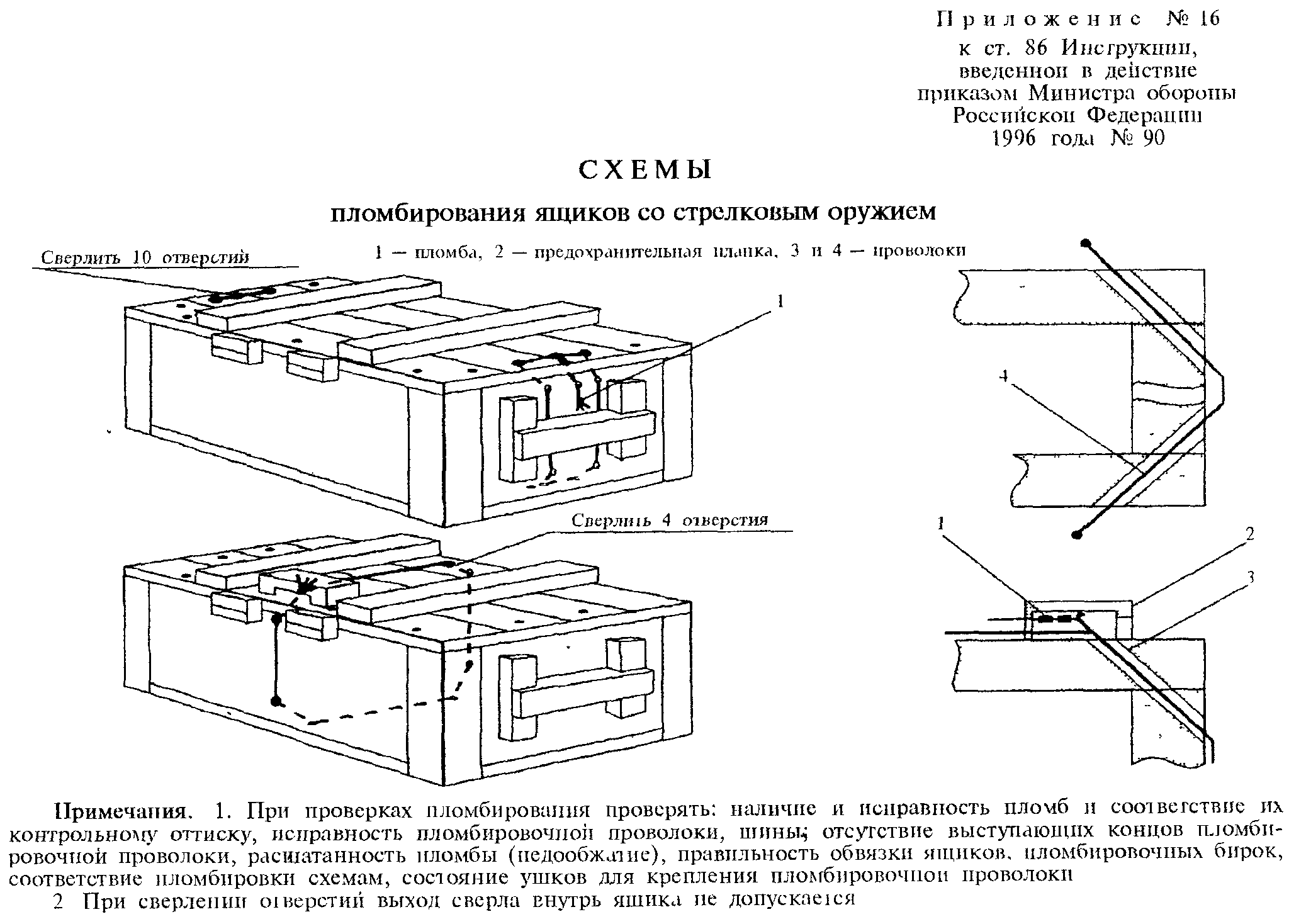 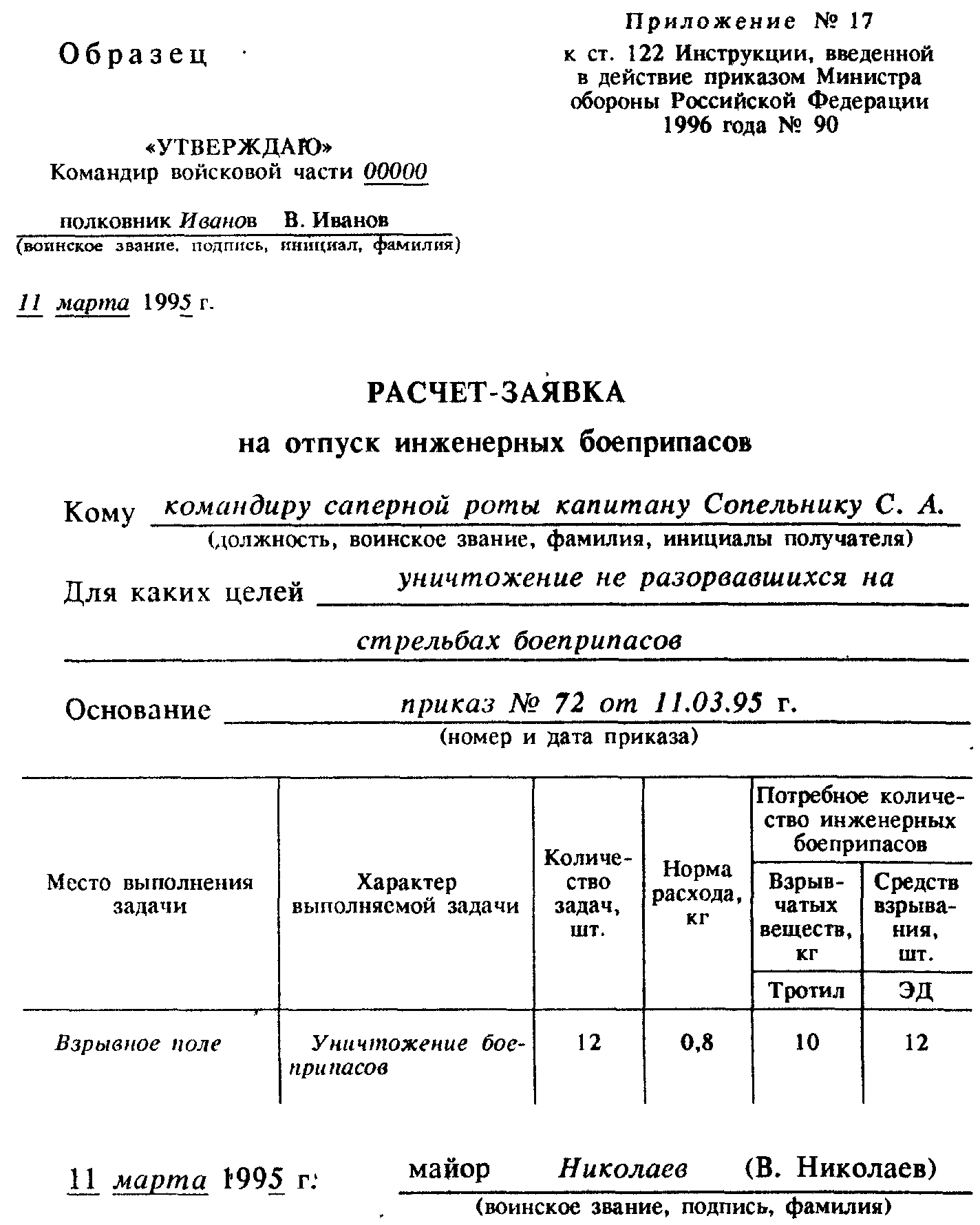 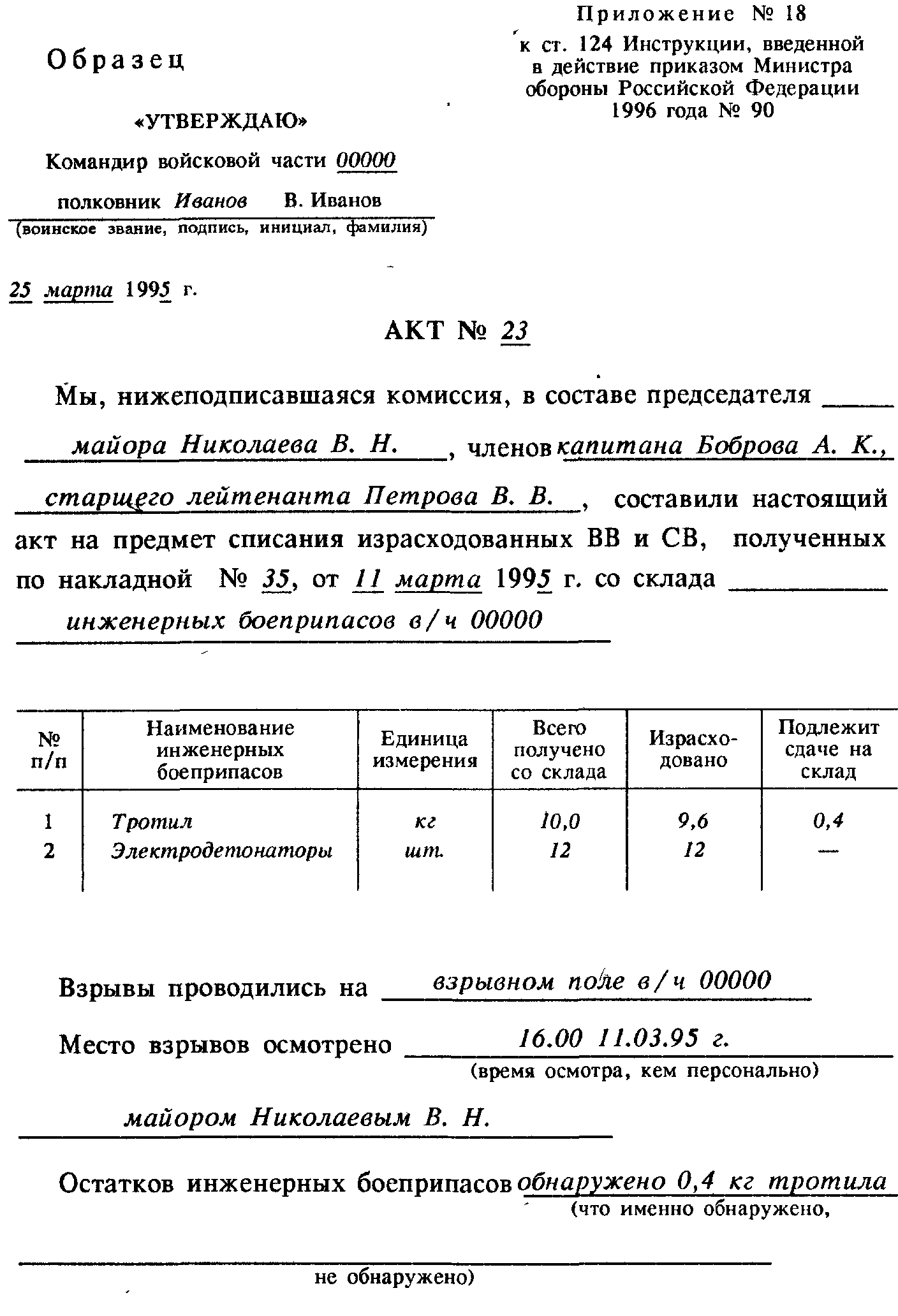 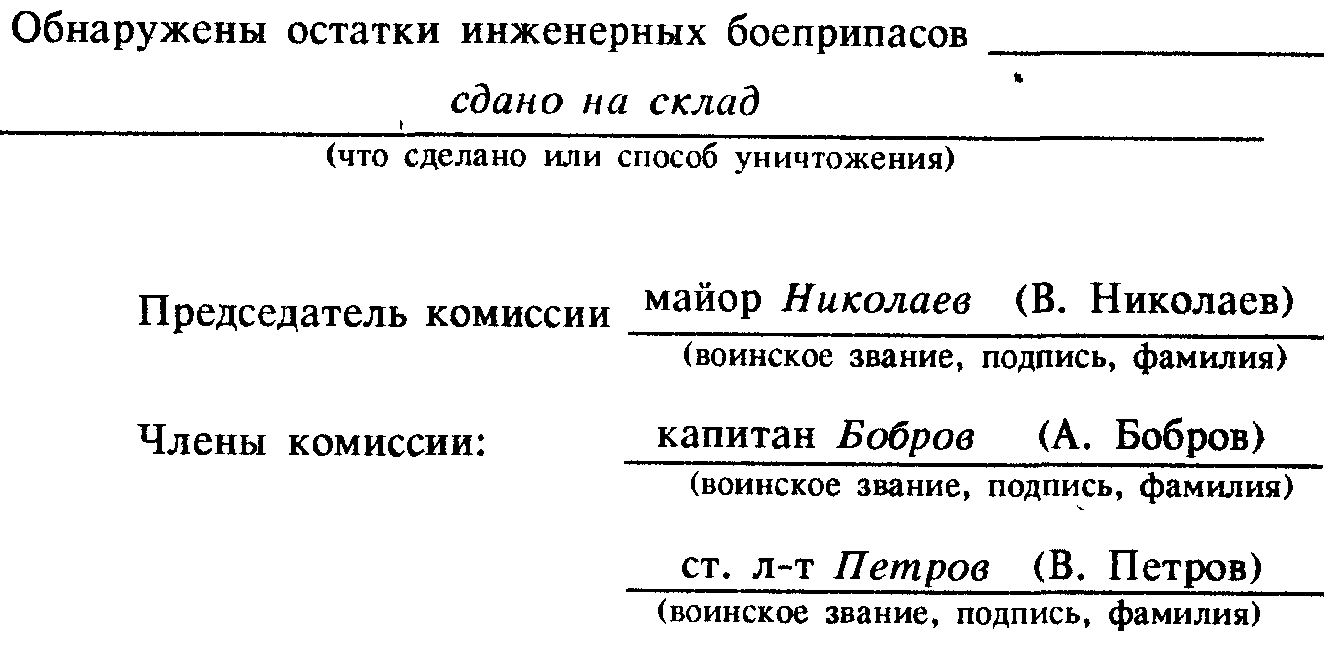 Дата и время вскрытия (посещения)складаФ.И.О. лица, вскрывающего (посещающего) склад или привлекаемого дляработ на складеПеречень работ, проводимых на складеДата и время закрытия (убытия) складаЗапись о состоянии охранной и пожарной сигнализации, печатей (пломб)Расписка вскрывшего (посетившего) склад123456№ п./пНаименование и номер войсковой части и место дислокацииДата хищения (утраты)Вид, наименование образца оружия (номенклатура и кол-во б/п)Серия. номер оружия (номер партии б/п)Обстоятельства хищенияНомер и .дата карты (карточки)Результаты розыска. номераНе разысканого оружия123456781В/ч 00000000 мспв/ч 00000000 медг. Самара21.01.95 г.АвтоматАК74 - 2 шт.5,45-мм патр.ПС —1080 шт.№ 3089078,3772345Г-81-78-3Похищены ряд. Ивановым во время работы на складе артиллерийского вооружения и проданы гражданским лицам. Осужден -Исх.№231 от 22.01.95 г.1 автомат и 1080 патронов найдены 02.05.95 г.АК74 № 3089078 –в розыске№ п/пВЫДАНОВЫДАНОВЫДАНОВЫДАНОВЫДАНОВОЗВРАЩЕНОВОЗВРАЩЕНОВОЗВРАЩЕНО№ п/пдатанаименование оружия (боеприпасов)количествовоинское звание и фамилия лица, которому выдано оружие (боеприпасы)расписка в получениидатаколичестворасписка в приеме110.04.95 г.Автомат АК74 № 3220021Рядовой Иванов Д. Н.Иванов210.04.95 г.Автоматы АК74 в комплекте № 3Капитан Петров А. П.Петров322080,322121322070,№ п/пвоинское званиефамилия и инициалызакрепленозакрепленозакрепленозакрепленорасписка за получениерасписка в обратномприеме (воинское звание, подпись. инициал, фамилия, дата)№ п/пвоинское званиефамилия и инициалынаименование и номер оружияштык-ножмагазинпротивогазрасписка за получениерасписка в обратномприеме (воинское звание, подпись. инициал, фамилия, дата)1ст. сержантИванов С. А.АК74Н № 728435514АО 874Ивановк-н Кузнецовст. сержантИванов С. А.НСПУ № 8945ИвановА. Кузнецов ст. сержантИванов С. А.Бинокль Б6 № 359Иванов01.05.951.                                        1 мсвОтветственный — старший лейтенант Музыка А. Ч.Пирамида с оружием № 4Опечатывается печатью № 259                                         1 мсрОтветственный — прапорщик Пономарев Б. М.Шкаф (ящик) с боеприпасами № 6Опечатывается печатью № 249                                  в/ч 00000Ответственный — дежурный по частиШкаф (сейф) с пистолетами № 5Опечатывается печатью № 400№ п/пнаименование оружия и боеприпасовсостоит насостоит на№ п/пнаименование оружия и боеприпасов17.01.95 г.20.04.95 г.123Автоматы АК.74МагазиныШтык - ножи218421208020Подпись командира роты о внесении измененииВоробьевВоробьев№ п/пНаименование оружия и боеприпасовСостоит наСостоит на№ п/пНаименование оружия и боеприпасов17.03.95 г.20.04.95 г.123Пистолеты ПМ в комплектеЯщик с патронами № 1, опечатанный печатью № 1029-мм патроны, зав. № 38, 1991 г.211144201128Подпись начальника штаба батальона о внесении измененииНикишкинНикишкин№ п/пнаименование оружия и боеприпасовсостоит насостоит на№ п/пнаименование оружия и боеприпасов17.03.95 г.20.04.95 г.123Пистолеты ПМ в комплектеЯщик с патронами № 1, опечатанный печатью № 359-мм патроны, зав. №38, 1991 г.301160271112Подпись начальника службы РАВ о внесении измененийОрловОрловАК74 № 4563547Противогаз В-460РядовойИванов И.Н.ПМ № АП 5615МайорПетров В.В.№ п/пнаименование боеприпасовсостоит насостоит на№ п/пнаименование боеприпасов12.01.95 г.23.05.95 г.15,45-мм патроны с пулей ПС, зав. № 60, 1992 г.24602340Подпись командира роты о внесении измененийЕркинЕркинномер магазина (коробки)дата снаряжениядата снаряжениядата снаряжениядата снаряженияномер магазина (коробки)1994 год1994 год1995 год1995 год1—521.02------21.026—8-----31.11-----Подпись старшины подразделенияКондаковКондаковКондаковКАРТОЧКА№ 12Взамен сданногона хранение оружияВыдана       капитану____                            (воинское звание)Евдокимову В. Г.(фамилия, инициалы)в том, что от него принято на                   хранение:Наименование — ПМСерия ВК, № 1268Количество магазинов — 2Количество патронов — 16Начальник службы РАВв/ч 00000 к-н Гостев (В. Гостев)м.п.               (подпись)12 января 1995 г.№ и/иВоинское звание, фамилия и инициалы лица, которому выданы оружие и боеприпасыНаименование и номер оружия (боеприпасов)Количество выданного оружияРасписка за получение оружияКоличество сданного оружияРасписка в приеме оружияПримечание123456781РядовойАвтомат АК74.1Иванов2Иванов Н. Н.№ 15234355.45-мм патр.60ИвановШтык-нож № 4351Иванов№ п/пнаименование боеприпасовзаявляется к отпуску (шт.)разрешается отпустить (шт.)123415,45-мм патроны с пулей ПС600 (шестьсот)600 (шестьсот)